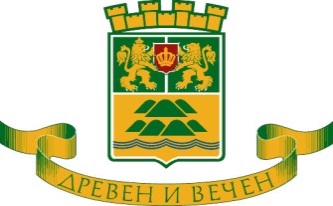 О Б Щ И Н А    П Л О В Д И Вгр. Пловдив, 4000, пл. «Стефан Стамболов» № 1,  тел: (032) 656 701, факс: (032) 656 703                                                             www.plovdiv.bg, e-mail: info@plovdiv.bg				                                                                                                               ГОДИШЕН ДОКЛАД ПО ОКОЛНА СРЕДА (ГДОС)за изпълнението на дейностите през 2020 г., за които е предоставено Комплексно разрешително №355-НО/2008 г. ПловдивМарт 2021 г.Съдържание:1. Увод2. Система за управление на околната среда3. Използване на ресурси3.1. Използване на вода3.2. Използване на енергия3.3. Използване на суровини, спомагателни материали, горива и продукти4. Емисии на вредни вещества в околната среда4.1. Доклад по Европейския регистър на емисиите на вредни вещества (EPEBB) и PRTR4.2. Емисии на вредни вещества в атмосферния въздух4.3. Емисии на вредни и опасни вещества в отпадъчни води4.4. Управление на отпадъците4.5. Шум4.6. Опазване на почвата и подземните води от замърсяване5. Доклад по Инвестиционна програма за привеждане в съответствие с условията на КР (ИППСУКР)6. Прекратяване работата на инсталации или части от тях7. Свързани с околната среда аварии, оплаквания и възражения7.1. Аварии7.2. Оплаквания или възражения, свързани с дейността на инсталациите, за които е издадено КР8. Подписване на годишния доклад	1.  УводНаименование на инсталацията/ите, за който е издадено комплексно разрешително (КР);	Инсталации, които попадат в обхвата на Приложение 4 на ЗООС 	1. Регионално депо за неопасни отпадъци за общините Пловдив, Марица, Калояново, Стамболийски, Родопи, Перущица, Съединение, Кричим, Асеновград, Раковски, Садово, Брезово, Първомай, в землището на с. Цалапица, местност «Паша махала», включващо:Клетка №1;Клетка №2;Клетка №3;Клетка №4;Клетка №5;Клетка №6;Клетка №7;Клетка №8;Клетка №9;Клетка №10;Клетка №11;Клетка №12.Адрес по местонахождение на инсталацията/ите;Община Родопи, землището на с. Цалапица, местност «Паша махала», ЕКАТТЕ 78029Регистрационен номер на КР;Комплексно разрешително №355-НО/2008г.Дата на подписване на Комплексното разрешително11.11.2008 г.Дата на влизане в сила на Комплексното разрешително02.01.2009 г.Оператора на инсталацията/ите, като се посочва конкретно кой е притежател на разрешителното;Притежател на разрешителното: Община Пловдив Съгласно договор за експлоатация от 1990 г. и допълнително споразумение от 30.07.2009 г. дейностите по експлоатация на депото се извършват от „Водстрой-Пловдив” АДТелефон, факс и e-mail на собственика/оператора пл.“Стефан Стамболов”№14000, Пловдив, Българиятел., факс: ( +359 32) 65 67 27; 65 67 03е-mail:kmet.kmet@plovdiv.bgЛица за контакти;Ваня Дончева – гл. експерт в „Екология и управление на отпадъците” при Община ПловдивПетър Тодоров – технически ръководител на обекта - „Водстрой – Пловдив” АДАдрес, тел. номер, факс, е-mail на лицето за контакти;пл.“Стефан Стамболов”№14000, Пловдив, Българиятел., факс: ( +359 32) 65 68 71; 65 67 03е-mail:v_doncheva@plovdiv.bg„Водстрой – Пловдив” АДбул. „Марица” 1224000, Пловдив0898280974Кратко описание на всяка от дейностите/процесите, извършвани в инсталацията/инсталациите;           Депониране на неопасни отпадъци           Инсталации, които попадат в обхвата на Приложение 4 на ЗООС 	Регионално депо за неопасни отпадъци за общините Пловдив, Марица, Калояново, Стамболийски, Родопи, Перущица, Съединение, Кричим, Асеновград, Раковски, Садово, Брезово, Първомай, в землището на с. Цалапица, местност „Паша махала“Производствен капацитет на инсталацията/инсталациите. „Капацитет до кота +13” е капацитетът на депото до кота +13/+22,00 в билото/ спрямо теренна кота +/-0,00=174,40Доклад по Условие 4.2. През 2020 г. в инсталацията по Условие 2, попадаща в обхвата на Приложение 4 на ЗООС са депонирани 76 756.730 тона неопасни отпадъци и са оползотворени 7.24 тона строителни отпадъци и почва и камъни /докладвано по Условие 11.9.4.2/. Не е превишен разрешения годишен капацитет по Условие 11.2.5. и 11.2.5.1. Не е превишаван разрешения капацитет на денонощие на инсталацията. Организационна структура на фирмата, отнасяща се до управлението на околната среда;	Организационната структура на Община Пловдив в аспект управление на депото и опазване на околната среда е показана в т.1.2 Системи за управление на околната среда – фиг.1РИОСВ, на чиято територия е разположена инсталациятаРИОСВ-Пловдивбул.”Марица” № 1224000, гр. ПловдивБасейнова дирекция, на чиято територия е разположена инсталациятаБасейнова Дирекция “Източнобеломорски район” с център в Пловдивул. “Янко Сакъзов” №354000, Пловдив2.  Система за управление на околната средаСтруктура и отговорностиНа Фигура 1 е представена организационно - управленската структура на Община Пловдив в аспект управление на Регионално депо за неопасни отпадъци за общините Пловдив, Марица, Калояново, Стамболийски, Родопи, Перущица, Съединение, Кричим, Асеновград, Раковски, Садово, Брезово, Първомай, в землището на с. Цалапица, местност „Паша махала“.Фигура 1Обучение	Във връзка с утвърдената годишна Програма за обучение на персонала/лицата, който извършва конкретни дейности по изпълнение на условията в разрешителното, са проведени обучения, като за всяко от тях е изготвен протокол – 5 бр. през 2020 г. Осигурени са информация и документи съобразно потребностите на лицата, които извършват конкретни дейности по изпълнение условията на КР № 355-НО/2008г. Проведено е обучение за поддържане и повишаване на компетентността по управление на отпадъците; организация на дейностите по оползотворяване или обезвреждане на отпадъците и на мероприятията, свързани с опазване компонентите на околната среда,  задължения и отговорности, свързани с опазването на околната среда; охрана на труда и техника на безопасност, и действия при аварийни ситуации.Обмен на информация	Изготвен е и се съхранява списък на лицата, притежатели на документи (инструкции и процедури) и отговарящи за изпълнението на поставените условия в Комплексното разрешително. Списъкът е достъпен за всички служители. Поддържат се актуални телефони и адреси за обмен на информация.Документиране На площадката се съхранява актуален списък с нормативни актове (актуализиран през 2020 г.), които касаят работата на инсталацията. Документират се и се съхраняват данните от наблюдението на показателите; резултатите от оценката на съответствието с изискванията на условията на комплексното разрешително, причините за установените несъответствия и предприетите/планирани коригиращи действия. Управление на документиВ изпълнение на условие 5.5 от КР всички нормативни актове, които касаят работата на инсталацията и компонентите на околната среда се следят за промяна, като измененията своевременно се отразяват, документират и предоставят на ръководителя на депото. По процедурата на въведената СУОС невалидната информация се изземва и архивира по съответния ред. През 2020 г. не е извършвана промяна в работата и управлението на инсталацията. Оперативно управление	Разработени са, и се прилагат всички инструкции, изисквани с условията на комплексното разрешително. Инструкциите се съхраняват на площадката в писмен вид.Оценка на съответствие, проверка и коригиращи действия	Прилагат се писмени инструкции за мониторинг на техническите и емисионни показатели; инструкции за периодична оценка на съответствието на стойностите на емисионните и технически показатели с определените в условията на разрешителното, инструкции за установяване на причините за допуснатите несъответствия и предприемане на коригиращи действия. Предотвратяване и контрол на аварийни ситуацииПрилага се инструкцията за аварийно планиране и действия при аварии и План за действие – актуализация 2015 г. 	На площадката са осигурени средства за лична защита на персонала. Поддържат се в изправност всички пожарогасителни средства. На площадката е изградена система от противопожарни хидранти. Монтирана е термовизионна камера с цел навременно установяване на възникнали инциденти, за предприемане на съответните действия.Записи	Съгласно изготвените инструкции и процедури данните от мониторинга се документират под формата на доклади, като към тях се прилагат протоколи от измерванията (оригинали), както и сертификати за акредитация на лабораториите, извършили изпитването. Чрез записи – доклади за съответствие, доклади за несъответствие, протоколи, дневници, отчетни книги и други се документира изпълнението на разработените инструкции изисквани с КР №355-НО/2008 г.ДокладванеВ Годишният доклад за 2020 год. е докладвана информацията изисквана с условията на Комплексното разрешително. Актуализация на СУОСПрез 2020 год. не е извършвана актуализация или изменение на издаденото Комплексно разрешително №355-НО/2008 г., не е издавано ново такова и СУОС не е актуализирана.3.  Използване на ресурси3.1.  Използване на вода	За осигуряване на необходимите количества вода за производствени и противопожарни нужди на площадката се използва собствен водоизточник от подземен воден обект – тръбни кладенци ТК № 1 и 2. Водоизточниците осигуряват води в необходимото количество и качество. Същите се ползват при спазване условията на издаденото разрешително за водовземане Разрешително №31590058/04.03.2008 г., изменено с решение №РР-2029/12.08.2014 г. и Решение №РР-3703/26.11.2019 г. за продължаване срока на действие на Басейнова дирекция за управление на водите Източнобеломорски район – Пловдив. 	Условие 8.1.3. Резултати от прилагането на Инструкция за експлоатацията и поддръжката на автоцистерна с оросителна система към процеса на оросяване на депонираните отпадъци:Брой извършени проверки – 12;Установени несъответствия – не са установени несъответствия.Оросяването на пътищата на площадката се извършва посредством автоцистерна – извършва се периодично техническо обслужване;Оросяването на депонираните отпадъци се извършва посредством пръскала и маркучи – извършва се ежедневно, периодично и сезонно техническо обслужване на елементите от системата. Условие 8.1.4., Условие 8.1.5.5. На площадката няма изградена водопроводна мрежа. За питейни нужди се използва минерална вода, която се доставя от търговската мрежа. Условие 8.1.5.1 – Към тръбните кладенци са монтирани измервателни устройства (водомери) за измерване на количествата, използвани за производствени нужди /за други цели/.Доклад по Условие 8.1.6.1 - количеството на използваната вода за производствени нужди, изразено като годишна консумация на вода за производство на единица продукт за инсталацията по Условие 2, която попада в обхвата на приложение 4 на ЗООС е представено в Таблица 3.1.Таблица 3.1   Количество използвана вода за производствени нужди за единица продуктДоклад по Условие 8.1.6.2Резултати от оценката на съответствието на измерените водни количества с определените в Таблица 8.1.2. на КР:	През 2020 година не са установени несъответствия. Ежемесечно се записва изразходваното количество вода, което се отнася към количеството депонирани отпадъци прeз съответния месец. Годишната консумация на вода за един тон депониран отпадък е определена като сума от всички месечни консумации за един тон депониран отпадък, разделена на 12. През 2020 г. е демонтиран водомер тип WP-MFD с идентификационен № 38120963.3.2.  Използване на енергия	Условие 8.2.2.3. Резултати от изпълнение на Инструкция 08-И-08.02/02.04.2012 г. за експлоатация и поддръжка на ел. помпи и електронна везна, основни консуматори на електроенергия на площадката:Извършени проверки през 2020 г. – 12 бр. Брой установени несъответствия - не са установени несъответствия.Извършва се ежедневна проверка на ел. помпите в комбинираните шахти за инфилтратни води, води се дневник за работа на ел. помпите Повреда на  едната ел. помпа в комбинираната шахта към ретензионен басейн 1. Същата е ремонтирана.Ежедневно се следи за правилната експлоатация на електронната автовезна за измерване на постъпващите за депониране отпадъци. Повреда на електронната автовезна на 20.07.2020 г., като същата е ремонтирана на 21.07.2020 г.Доклад по Условие 8.2.3.1. Годишната консумация на електроенергия за един тон депониран отпадък за инсталацията по Условие 2, попадаща в обхвата на Приложение 4 на ЗООС е представена в Таблица 3.2.Таблица 3.2. ЕлектроенергияДоклад по Условие 8.2.3.2. Резултати от оценката за съответствието на годишните количества електроенергия с определените такива в Условие 8.2.1.1.:Брой  установени несъответствия – не са установени несъответствия;Годишната консумация на електроенергия за един тон депониран отпадък за инсталацията по Условие 2 не надвишава определената в Условие 8.2.1.1. на КР.	Резултати от прилагане на инструкция за оценка на съответствието на измерените/изчислени количества електроенергия с определените такива в условията на КР разходни норми:През отчетната 2020 г. не са установени несъответствия в месечната и годишната консумация на електроенергия за един тон депониран отпадък, за инсталацията по Условие 2.3.3. Използване на суровини, спомагателни материали и гориваДоклад по Условие 8.3.3.1. и Условие 8.3.3.2.Таблица 3.3.2 Използвани спомагателни материалиУпотребените при работата на инсталацията по Условие 2 спомагателни материали не се различават по вид от посочените в Таблица 8.3.1.1. (1) от КР. Годишното количество използвани спомагателни материали не надвишава годишното количество определено с Условие 8.3.1.1. Не е превишено разрешеното по КР количество спомагателни материали /дезинфектант/ на тон депониран отпадък.	Резултати от оценката на съответствието на количествата използвани спомагателни материали с определените такива в условията на разрешителното:	През 2020 г. не са установени несъответствия.Емисии на вредни и опасни вещества в околната среда4.1 Доклад по Европейския регистър на емисиите на вредни вещества (ЕРЕВВ) и PRTRДоклад по Условие 9.5.2.6/ 9.5.1.2. / и Условие 10.1.3.4/10.4.6.Годишните количества на замърсителите, които се отделят във въздуха и които се докладват в рамките на ЕРЕВВ са определени въз основа на извършените собствени периодични измервания и са представени в Таблица №1. Таблица 1. Замърсители по EPEBB и PRTR	Годишните количества на емисиите в атмосферния въздух са представени въз основа на данните от Собствените периодични измервания на емисиите на вредни вещества в отпадъчните газове, изпускани на изходите на газовите кладенци представени в Таблици 2. Количествата емисии са изчислени на база 365 работни дни в годината. 4.2. Емисии на вредни вещества в атмосферния въздух.Доклад по Условие 9.5.2.6/ 9.5.2.1Таблица 2. Емисии в атмосферен въздух  - Котлован ІV, Газов кладенец №7Резултатите са представени в съответствие с Протокол №1944П.4/22.01.2020г.; Протокол №1998П.4/19.02.2020г.; Протокол №2038П.4/06.03.2020г.;Протокол №2103П.4/08.04.2020г.; Протокол №2177П.4/18.05.2020г.; Протокол №2239П.4/10.06.2020г.; Протокол №2329П.4/15.07.2020г.; Протокол №2392П.4/07.08.2020г.; Протокол №2478П.4/14.09.2020г.; Протокол №2552П.4/02.10.2020г.; Протокол №2672П.4/05.11.2020г.; Протокол №2773П.4/01.12.2020г.;Таблица 2. Емисии в атмосферен въздух – Котлован І, Газов кладенец №2Резултатите са представени в съответствие с Протокол №1944П.1/22.01.2020г.; Протокол №1998П.1/19.02.2020г.; Протокол №2038П.1/06.03.2020г.;Протокол №2103П.1/08.04.2020г.; Протокол №2177П.1/18.05.2020г.; Протокол №2229П.1/10.06.2020г.; Протокол №2329П.1/15.07.2020г.; Протокол №2392П.1/07.08.2020г.; Протокол №2478П.1/14.09.2020г.; Протокол №2552П.1/02.10.2020г.; Протокол №2672П.1/05.11.2020г.; Протокол №2773П.1/01.12.2020г.;Таблица 2. Емисии в атмосферен въздух – Котлован І, Газов кладенец №1 Резултатите са представени в съответствие с Протокол №1944П.15/22.01.2020г.; Протокол №1998П.15/19.02.2020г.; Протокол №2038П.15/06.03.2020г.;Протокол №2103П.15/08.04.2020г.; Протокол №2177П.15/18.05.2020г.; Протокол №2239П.15/10.06.2020г.; Протокол №2329П.15/15.07.2020г.; Протокол №2392П.15/07.08.2020г.; Протокол №2478П.15/14.09.2020г.; Протокол №2552П.15/02.10.2020г.; Протокол №2672П.15/05.11.2020г.;Протокол №2773П.15/01.12.2020г.;Таблица 2. Емисии в атмосферен въздух – Котлован ІІ, газов кладенец №3Резултатите са представени в съответствие с Протокол №1944П.16/22.01.2020г.; Протокол №1998П.16/19.02.2020г.; Протокол №2038П.16/06.03.2020г.; Протокол №2103П.16/08.04.2020г.; Протокол №2177П.16/18.05.2020г.; Протокол №2239П.16/10.06.2020г.; Протокол №2329П.16/15.07.2020г.; Протокол №2392П.16/07.08.2020г.; Протокол №2478П.16/14.09.2020г.; Протокол №2552П.16/02.10.2020г.; Протокол №2672П.16/05.11.2020г.; Протокол №2773П.16/01.12.2020г.;Таблица 2. Емисии на атмосферен въздух. Котлован ІІ Газов кладенец №4Рзултатите са представени в съответствие с Протокол №1944П/22.01.2020г.; Протокол №1998П/19.02.2020г.; Протокол №2038П /06.03.2020г.; Протокол №2103П/08.04.2020г.; Протокол №2177П/18.05.2020г.; Протокол №2239П/10.06.2020г.; Протокол №2329П/15.07.2020г.; Протокол №2392П/07.08.2020г.; Протокол №2478П/14.09.2020г.; Протокол №2552П/02.10.2020г.; Протокол №2672П/05.11.2020г.; Протокол №2773П/01.12.2020г.;Таблица 2. Емисии на атмосферен въздух - Котлован V, Газов кладенец №9Резултатите са представени в съответствие с Протокол №1944П.5/22.01.2020г.; Протокол №1998П.5/19.02.2020г.; Протокол №2038П.5/06.03.2020г.; Протокол №2103П.5/08.04.2020г.; Протокол №2177П.5/18.05.2020г.; Протокол №2239П.5/10.06.2020г.; Протокол №2329П.5/15.07.2020г.; Протокол №2392П.5/07.08.2020г.; Протокол №2478П.5/14.09.2020г.; Протокол №2552П.5/02.10.2020г.; Протокол №2672П.5/05.11.2020г.; Протокол №2773П.5/01.12.2020г.;Таблица 2. Емисии в атмосферен въздух – Котлован VІІ Газов кладенец №13           Резултатите са представени в съответствие с Протокол №1944П.14/22.01.2020г.; Протокол №1998П.14/19.02.2020г.; Протокол №2038П.14/06.03.2020г.;Протокол №2103П.14/08.04.2020г.; Протокол №2177П.14/18.05.2020г.;Протокол №2239П.14/10.06.2020г.; Протокол №2329П.14/15.07.2020г.; Протокол №2392П.14/07.08.2020г.; Протокол №2478П.14/14.09.2020г.; Протокол №2552П.14/02.10.2020г.; Протокол №2672П.14/05.11.2020г.; Протокол №2773П.14/01.12.2020г.;Таблица 2. Емисии в атмосферен въздух Котлован VІІ Газов кладенец №14Резултатите са представени в съответствие с Протокол №1944П.2/22.01.2020г.; Протокол №1998П.2/19.02.2020г.; Протокол №2038П.2/06.03.2020г.; Протокол №2103П.2/08.04.2020г.; Протокол №2177П.2/18.05.2020г.; Протокол №2239П.2/10.06.2020г.; Протокол №2329П.2/15.07.2020г.; Протокол №2392П./07.08.2020г.;   Протокол №2478П.2/14.09.2020г.; Протокол №2552П.2/02.10.2020г.; Протокол №2672П.2/05.11.2020г.; Протокол №2773П.2/01.12.2020г.;Таблица 2. Емисии в атмосферен въздух Котлован VІІІ Газов кладенец №16Резултатите са представени в съответствие с Протокол №1944П.3/22.01.2020г.; Протокол №1998П.3/19.02.2020г.; Протокол №2038П.3/06.03.2020г.; Протокол №2103П.3/08.04.2020г.; Протокол №2177П.3/18.05.2020г.; Протокол №2239П.3/10.06.2020г.; Протокол №2329П.3/15.07.2020г.; Протокол №2392П.3/07.08.2020г.; Протокол №2478П.3/14.09.2020г.; Протокол №2552П.3/02.10.2020г.; Протокол №2672П.3/05.11.2020г.; Протокол №2773П.3/01.12.2020г.;Таблица 2. Емисии в атмосферен въздух Котлован VІІІ Газов кладенец №15Резултатите са представени в съответствие с Протокол №1944П.13/22.01.2020г.; Протокол №1998П.13/19.02.2020г.; Протокол №2038П.13/06.03.2020г.;Протокол №2103П.13/08.04.2020г.; Протокол №2177П.13/18.05.2020г.;Протокол №2239П.13/10.06.2020г; Протокол №2329П.13/15.07.2020г.;Протокол №2392П.13/07.08.2020г.; Протокол №2478П.13/14.09.2020г.;Протокол №2552П.13/02.10.2020г.; Протокол №2672П.13/05.11.2020г.; Протокол №2773П.13/01.12.2020г.;Таблица 2. Емисии в атмосферен въздух Котлован ІХ Газов кладенец №17Резултатите са представени в съответствие с Протокол №1944П.12/22.01.2020г.;Протокол №1998П.12/19.02.2020г.; Протокол №2038П.12/06.03.2020г.; Протокол №2103П.12/08.04.2020г.; Протокол №2177П.12/18.05.2020г.; Протокол №2239П.12/10.06.2020г.; Протокол №2329П.12/15.07.2020г.; Протокол №2392П.12/07.08.2020г.; Протокол №2478П.12/14.09.2020г.; Протокол №2552П.12/02.10.2020г.; Протокол №2672П.12/05.11.2020г.; Протокол №2773П.12/01.12.2020г.;Таблица 2. Емисии в атмосферен въздух Котлован ІХ Газов кладенец №18Резултатите са представени в съответствие с Протокол №1944П.17/22.01.2020г.; Протокол №1998П.17/19.02.2020г.; Протокол №2038П.17/06.03.2020г.; Протокол №2103П.17/08.04.2020г.; Протокол №2177П.17/18.05.2020г.; Протокол №2239П.17/10.06.2020г.; Протокол №2329П.17/15.07.2020г.; Протокол №2392П.17/07.08.2020г.; Протокол №2478П.17/14.09.2020г.; Протокол №2552П.17/02.10.2020г.; Протокол №2672П.15/14.11.2020г.; Протокол №2773П.17/01.12.2020г.;Таблица 2. Емисии в атмосферен въздух Котлован Х Газов кладенец №19Резултатите са представени в съответствие с Протокол №1944П.6/22 01.2020г.; Протокол №1998П.6/19.02.2020г.; Протокол №2038П.6/06.03.2020г.; Протокол №2103П.6/08.04.2020г.; Протокол №2177П.6/18.05.2020г.; Протокол №2239П.6/10.06.2020г.; Протокол №2329П.6/15.07.2020г.; Протокол №2392П.6/07.08.2020г.; Протокол №2478П.6/14.09.2020г.; Протокол №2552П.6/02.10.2020г.; Протокол №2672П.6/05.11.2020г.; Протокол №2773П.6/01.12.2020г.Таблица 2. Емисии в атмосферния въздух Котлован Х Газов кладенец №20Резултатите са представени в съответствие с Протокол №1944П.7/22. 01.2020г.;Протокол №1998П.7/19.02.2020г.; Протокол №2038П.7/06.03.2020г.; Протокол №2103П.7/08.04.2020г.; Протокол №2177П.7/18.05.2020г.; Протокол №2239П.7/10.06.2020г.; Протокол №2329П.7/15.07.2020г.; Протокол №2392П.7/07.08.2020г.; Протокол №2478П.7/14.09.2020г.; Протокол №2552П.7/02.10.2020г.; Протокол №2672П.7/05.11.2020г.; Протокол №2773П.7/01.12.2020г.;Таблица 2. Емисии на атмосферен въздух Котлован ХІ Газов кладенец №22Резултатите са представени в съответствие с Протокол №1944П.8/22.01.2020г.; Протокол №1998П.8/19.02.2020г.; Протокол №2038П.8/06.03.2020г.; Протокол №2103П.8/08.04.2020г.; Протокол №2177П.8/18.05.2020г.; Протокол №2239П.8/10.06.2020г.; Протокол №2329П.8/15.07.2020г.; Протокол №2392П.8/07.08.2020г.; Протокол №2478П.814.09.2020г.; Протокол №2552П.8/02.10.2020г.; Протокол №2672П.8/05.11.2020г.; Протокол №2773П.8/01.12.2020г.;Таблица2. Емисии на атмосферен въздух Котлован ХІ Газов кладенец №21	Резултатите са представени в съответствие с Протокол №1944П.11/22.01.2020г.; Протокол №1998П.11/19.02.2020г.; Протокол №2038П.11/06.03.2020г.; Протокол №2103П.11/08.04.2020г.; Протокол №2177П.11/18.05.2020г.; Протокол №2239П.11/10.06.2020г.; Протокол №2329П.11/15.07.2020г.; Протокол №2392П.11/07.08.2020г.; Протокол №2478П.11/14.09.2020г.; Протокол №2552П.11/02.10.2020г.; Протокол №2672П.11/05.11.2020г.; Протокол №2773П.11/01.12.2020г.;Таблица 2. Емисии в атмосферния въздух Котлован ХІІ Газов кладенец №23Резултатите са представени в съответствие с Протокол №1944П.10/22.01.2020г.; Протокол №1998П.10/19.02.2020г.; Протокол №2038П.10/06.03.2020г.; Протокол №2103П.10/08.04.2020г.; Протокол №2177П.10/18.05.2020г.; Протокол №2239П.10/10.06.2020г.; Протокол №2329П.10/15.07.2020г.; Протокол №2392П.10/07.08.2020г.; Протокол №2478П.10/14.09.2020г.; Протокол №2552П.10/02.10.2020г.; Протокол №2672П.10/05.11.2020г.; Протокол №2773П.10/01.12.2020г.;Таблица 2. Емисии в атмосферен въздух Котлован ХІІ Газов кладенец 24Резултатите са представени в съответствие с Протокол №1944П.9/22.01.2020г.; Протокол №1998П.9/19.02.2020г.; Протокол №2038П.9/06.03.2020г.; Протокол №2103П.9/08.04.2020г.; Протокол №2177П.9/18.05.2020г.; Протокол №2239П.9/10.06.2020г.; Протокол №2329П.9/15.07.2020г.; Протокол №2392П.9/07.08.2020г.; Протокол №2478П.9/14.09.2020г.; Протокол №2552П.9/02.10.2020г.; Протокол №2672П.9/05.11.2020г.; Протокол №2773П.9/01.12.2020г.;Собствените периодични измервания са извършени от: „Пехливанов инженеринг” ООД, сертификат за акредитация БСА рег.№5ЛИК, валиден до 30.06.2021 г. СПИ са извършвани за действащите 18 бр. газови кладенци на депото.Доклад по Условие 9.5.2.3. Притежателят на КР овлажнява с вода участъците от площадката, които се явяват източници на неорганизирани емисии на прах и ежедневно оросява подходите и пътищата на депото при горещо и сухо време с цел ограничаване на праховите емисии.Операторът се стреми и осигурява всички дейности на площадката да се извършват по начин, който да ограничава разпространението на миризми извън площадката. Ежедневно се попълват работни карти, с отразени на тях големина, площ и размер на дневния работен участък.	През 2020 г. не са постъпили жалби за наличие на миризми.Няма данни за влошаване на качеството на атмосферния въздух в района на депото.Доклад по Условие 9.5.2.7.	В таблица са представени данни за емитираните количества на замърсителите във въздуха, за един тон депониран отпадък, изчислени съгласно Условие 6.19 от КР.4.3 Емисии на вредни и опасни вещества в отпадъчните водиДоклад по Условие 10.4.1.	Резултати от прилагането на Условие 10.1.3.1.	Брой на извършените проверки – по 2 бр. за всеки ретензионен басейн.Установени несъответствия – не са установени несъответствия. Пробовземането и анализите са извършени от акредитирани лаборатории. Обемът на инфилтратните води се измерва ежемесечно и се записва в „Дневник за измерване нивото и обема на инфилтрата”. Резултатите от мониторинга са представени в Таблици 3.Точка на пробовземане: № 1 КШ пункт за наблюдение в клетка 1, с координати 42º 08´ 56.81´´ СШ; 24 º  35´  45.17´´ ИД 	Таблица 3. Емисии в отпадъчни води (инфилтратни)Първо пробонабиране:Резултатите са докладвани в съответствие с Протокол от изпитване №2297П-2/10.09.2020 г. и Протокол за вземане на извадка от води №2297П-2/30.06.2020 г. на „Пехливанов инженеринг“ ООД, Сертификат №5ЛИК/валиден до 30.06.2021 г.Второ пробонабиране:Резултатите са докладвани в съответствие с Протокол от изпитване №1719П-1/05.12.2020 г. и Протокол за вземане на извадка от води №1719П-1/13.11.2020 г. на „Пехливанов-инженеринг“ ООД, Сертификат №5ЛИК/валиден до 30.06.2021 г.Точка на пробовземане: КШ №2 пункт за наблюдение в клетка 2, с координати 42 º 08´ 55.02´´ СШ; 24 º 36´ 05´´ ИДТаблица 3. Емисии в отпадъчни води (инфилтратни)Първо пробонабиране:Резултатите са докладвани в съответствие с Протокол от изпитване №2297П-2/10.09.2020 г. и Протокол за вземане на извадка от води №2297П-2/30.06.2020 г. на „Пехливанов инженеринг“ ООД, Сертификат №5ЛИК/валиден до 30.06.2021 г.Второ пробонабиране:Резултатите са докладвани в съответствие с Протокол от изпитване №1719П-1/05.12.2020 г. и Протокол за вземане на извадка от води №1719П-1/13.11.2020 г. на „Пехливанов-инженеринг“ ООД, Сертификат №5ЛИК/валиден до 30.06.2021 г.Доклад по Условие 10.4.4 Резултати от мониторинга по Условие 10.1.3.3.Точка на пробовземане: ТП над депото, срещу течението на р. Марица Таблица 3. Емисии в повърхностните води Първо пробонабиране:Резултатите са докладвани в съответствие с Протокол от изпитване №2297П-2/10.09.2020 г. и Протокол за вземане на извадка от води №2297П-1/30.06.2020 г. на „Пехливанов инженеринг“ ООД, Сертификат №5ЛИК/валиден до 30.06.2021 г.Второ пробонабиране:Резултатите са докладвани в съответствие с Протокол от изпитване №2772П/15.12.2020 г. и Протокол за вземане на извадка от води №2772П/30.11.2020 г. на „Пехливанов-инженеринг“ ООД, Сертификат №5ЛИК/валиден до 30.06.2021 г.Точка на пробовземане: КШ №2 пункт за наблюдение в клетка 2, с координати 42 º 08´ 55.02´´ СШ; 24 º 36´ 05´´ ИДТочка на пробовземане: ТП след депото, по посока на естествения поток на повърхностните води /за р. Марица/Таблица 3. Емисии в повърхностните води Първо пробонабиране:Резултатите са докладвани в съответствие с Протокол от изпитване №2297П-2/10.09.2020 г. и Протокол за вземане на извадка от води №2297П-1/30.06.2020 г. на „Пехливанов инженеринг“ ООД, Сертификат №5ЛИК/валиден до 30.06.2021 г.Второ пробонабиране:Резултатите са докладвани в съответствие с Протокол от изпитване №2772П/15.12.2020 г. и Протокол за вземане на извадка от води №2772П/30.11.2020 г. на „Пехливанов-инженеринг“ ООД, Сертификат №5ЛИК/валиден до 30.06.2021 г.Доклад по Условие 10.4.5.Резултати от прилагане на инструкция за периодична проверка и поддръжка на състоянието на канализационната система на площадката, дренажната система и ретензионните басейни (утайници), включително установяване на течове и предприемане на коригиращи действия за тяхното отстраняване и по Условие 10.1.1. и 10.1.1.1.Брой извършени проверки – 12 Брой установени течове – не са установени течове.Монтирана е мобилна химическа тоалетна, която се обслужва от „Екотой-сервиз” ООД.За състоянието на дренажната система се съди по инфилтратната вода в комбинираните шахти. Ежедневно се следи нивото и данните се записват в дневник.При външните огледи на ретензионните басейни не са установени течове или нарушена изолация.Всички съоръжения към оросителната система са в изправност. Доклад по Условие 10.4.6.1.	През 2020 г. не е извършван пренос извън площадката на отпадъчни (инфилтратни) води за преработка. Не се надвишават пределните количества, посочени в Приложение ІІ на Регламент 166/2006 на Европейския парламент и на Съвета от 18 януари 2006 г., относно създаването на ЕРИПЗ.Условие 10.1.3.2.	Извършва се мониторинг на метеорологичните данни по показателите в Таблица 10.1.3.2 от КР, като данните се записват ежедневно и се съхраняват на депото.4.4. Управление на отпадъцитеУсловие 11.1.2.  В съответствие с условията на Комплексното разрешително е актуализирана  Програма за управление на дейностите по отпадъците. Същата е утвърдена от РИОСВ - Пловдив с Писмо Изх.№УО-758/22.04.2010 г.  Условие 11.6.3.1., Условие 11.6.3.2. 	Операторът прилага актуализиран план за експлоатация в съответствие с условията на КР, който представлява неразделна част от технологията за депониране. Представен в РИОСВ – Пловдив с Писмо Вх.№УО-758/07.04.2010 г. Доклад по Условие 11.9.2.Не са образувани отпадъци с код 16 03 05* от дейността на площадката.Доклад по Условие 11.9.3.	Условие 11.2.4. Резултати от прилагане на Инструкция за Периодична оценка на съответствието на събирането на отпадъците с условията в разрешителното, на причините за установените несъответствия и предприемане на коригиращи действия:- Брой и обект на проверките – 12 бр. проверки за установяване образуването на отпадъци по Условие 11.1. и съответствието на събирането им с условията на КР№355-НО/2008г. На площадката не са образувани отпадъци с код 16 03 05*.- Установени несъответствия – не са установени несъответствияУсловие 11.2.6.1. /Условие 11.2.6.2.	Операторът разполага с информация за основното охарактеризиране на отпадъците.При депониране на отпадъците на Регионално депо за неопасни отпадъци в землището на с. Цалапица отпадъците от общини, юридически лица и ЕТ се приемат след представяне на становище от РИОСВ – Пловдив /Приложение 4/, съгласно Ръководство за извършване на основно охарактеризиране на отпадъците и прилагане на критериите за приемане на отпадъци на различни класове депа, утвърдено на основание чл.35, ал.6 от Наредба №6 от 13.09.2013 г. за условията и изискванията за изграждане и експлоатация на депа и на други съоръжения и инсталации за оползотворяване и обезвреждане на отпадъци и работен лист за класификация на отпадъците. В издадените от компетентния орган становища относно депонирането на отпадъците не са поставени условия за извършване изпитване за установяване на съответствието с показателите от основното охарактеризиране.Условие 11.4.3. Резултати от прилагане на Инструкцията по Условие 11.4.3.: 	През 2020 г. не са образувани и не са транспортирани отпадъците по Условие 11.1. Условие 11.5.3./11.5.2. Резултати от прилагане на Инструкция за оценка на съответствието на оползотворяване, преработване и рециклиране на отпадъци с определените в условията на КР №355- НО/2008 г.:- Брой и обект на проверките: 12 бр. проверки за предадени за оползотворяване, преработване и рециклиране на отпадъците, описани в Таблица 11.1 и оползотворяване на отпадъците, описани в Условие 11.5.2. на Комплексното разрешително. Не са образувани отпадъци по Условие 11.1. На площадката са приети за оползотворяване 7.24 тона отпадъци с код 17 01 03. Същите са оползотворени при изграждане на подход и площадка за разтоварване на отпадъците.- Установени несъответствия – не са установени несъответствия.Условие 11.6.4. Резултати от прилагане на Инструкция за оценка на съответствието на обезвреждането на отпадъци с определените в условията на Комплексното разрешително:Извършва се ежедневен контрол по приема на отпадъците, съгласно Условие 11.2.6.2 и 11.2.6.3- Брой и обект на проверките: 12 бр. проверки за спазване на процедурата за приемане на отпадъци с цел тяхното обезвреждане.- Установени несъответствия – не са установени несъответствия.Условие 11.8.1.1. Операторът приема отпадъци за обезвреждане след представяне на Становище издадено от РИОСВ – Пловдив и придружаваща отпадъците документация при всяка доставка.Условие 11.9.2/11.7.  През 2020 г. не са образувани отпадъците, описани в Таблица 11.1 от КР №355-НО/2008г.Таблица 4. Образуване на отпадъци Доклад по Условие 11.9.4Извършени са 12 броя проверки, не са констатирани нарушения, не са предприети коригиращи действия.Доклад по Условие 11.9.4.1Резултати от проведения мониторинг на състоянието на тялото на депото:Заета с отпадъци площ: Обща /дка/ - 187+10 /утайници/=197; рекултивирана /дка/ - 35Количество и обем на депонираните отпадъци през 2020г. – 76 756.730m3, или 76 756.730 тона при y=1 /извършено е замерване за определяне на плътност на депонираните отпадъци. Полученото обемно тегло е 0,987 t/m3/. Количество на оползотворените отпадъци при направа на подход и площадка за разтоварване на отпадъците – 7.24 тона.Състав на отпадъците – Морфологичен състав на приетите и депонирани битови отпадъци в %: хартия/картон:6%; хранителни и растителни:36%; текстил:4%; инертни:10%; пластмаси:15%; кожи, гуми:2%; стъкло:5%; метали:2% други:20%; т.ч. вода:14%, неописани:6% Технология на депониране – Отпадъците се разтоварват, пробутват и уплътняват. Височината на всеки работен хоризонт е 2 m, от които 1,80 m са депониран и уплътнен отпадък и 0,2 m пръст.Проведена е процедура по глава шеста от ЗООС за преценка необходимостта от ОВОС и е издадено Решение №15ПР/2019 г. на РИОСВ-Пловдив. Предстои подготвяне на заявление за издаване на ново Комплексно разрешително.Няма констатирани слягания на повърхността на тялото на депото.През декември 2020 г. е извършено геодезическо заснемане на тялото на депото от фирма „Абрис“ ООД, с която Община Пловдив има сключен договор 20 Дг 918/03.12.2020 г. за същото. Доклад по Условие 11.9.4.2. /11.2.6.През 2020 г. на депото са приети следните количества отпадъци с код и наименование:Таблица 5 Оползотворяване и обезвреждане на отпадъци*Количеството от 17 05 04  т. почва и камъни, приети през 2020 г. ще бъдат оползотворени на следващ етап при необходимост в съответствие с Условие 11.5.2.Доклад по Условие 11.9.8През 2020 г. не е установено изпускане на замърсители в почвата. Не са образувани и не е извършван пренос извън площадката на опасни отпадъци.4.5. ШумДоклад по Условие 12.3.3.Съгласно Условие 12.2.2 от КР измерванията се извършват веднъж на две години. През 2019 г. са проведени собствени измервания на нивата на шум и извършената оценка на съответствието на установените нива на звуково налягане по границата на производствената площадка и в мястото на въздействие. Резулатите са докладвани в Таблица 6 в съответствие с Протокол от  изпитването №1521П.18 от 13.08.2019 г.  и Протокол №1521П.18/06.08.2019 г. за СПИ, извършени от „Пехливанов инженеринг“ ООД (Сертификат №5ЛИК/валиден до 30.06.2021 г.).Таблица 6. Шумови емисииРезултати от оценката на съответствието на установените нива на звуково налягане по границата на производствената площадка и в мястото на въздействие с разрешените такива в разрешителното:Измерването е направено в 28 точки по контура на площадката.Установените еквивалентните нива на шум по границата на производствената площадка и в мястото на въздействие не надвишават разрешените такива в условие 12.1.1.Работното време на депото е до 16,30 ч., поради което не е извършено измерване на вечерно и нощно ниво на шум. Резултати от оценката по условие 12.2.2 се запазват същите, като през 2019 г., съгласно условието за провеждане на мониторинг веднъж на две години.През 2020 година не са постъпили оплаквания от живущи около площадката. 4.6 Опазване на почвата и подземните води от замърсяванеОпазване на подземните води от замърсяване:Доклад по Условие 13.10.6 - Резултатите от собствения мониторинг на подземни води са представени в таблици 7.Точка на пробовземане: - Контролен кладенец №НП 1Таблица 7. Опазване на подземните води /Контролен кладенец №НП 1/Пробонабиране:  По договор №20ДГ510/21.07.2020 г. Пробонабирането е извършено от акредитирана лаборатория на Пехливанов инженеринг" ООД, гр. София - Сертификат за акредитация БСА рег. №5ЛИК, валиден до 30.06.2021 г.; Протокол за вземане на извадка от води №2297П/30.11.2020 г. и Протокол за вземане на извадка от води №2297П/30.11.2020  г. Докладване: Резултатите са докладвани в съответствие с: Протокол  от изпитване №2297П/10.09.2020 г. на „Пехливанов инженеринг“ ООД; Протокол  от изпитване №№2297П-2 /15.12.2020 г. на „Пехливанов инженеринг“ ООД; Протокол  от изпитване №2020/1523/09.07.2020г. на ЦНИЛ „ДИАЛ“ ООД; Протокол  от изпитване №2020/3333/07.12.2020г. на ЦНИЛ „ДИАЛ“ ООД.Точка на пробовземане: - Контролен кладенец №НП 5аТаблица 7. Опазване на подземните води /Контролен кладенец №НП 5а/Пробонабиране:  По договор № 20ДГ510/21.07.2020 г. Пробонабирането е извършено от акредитирана лаборатория на Пехливанов инженеринг" ООД, гр. София - Сертификат за акредитация БСА рег. №5ЛИК, валиден до 30.06.2021 г.; Протокол за вземане на извадка от води №2297П/30.11.2020 г. и Протокол за вземане на извадка от води №2297П/30.11.2020  г.Резултатите са докладвани в съответствие с: Протокол  от изпитване №2297П/10.09.2020 г. на „Пехливанов инженеринг“ ООД; Протокол  от изпитване №№2297П-2 /15.12.2020 г. на „Пехливанов инженеринг“ ООД; Протокол  от изпитване №2020/1526/09.07.2020г. на ЦНИЛ „ДИАЛ“ ООД; Протокол  от изпитване №2020/3336/07.12.2020г. на ЦНИЛ „ДИАЛ“ ООД.Точка на пробовземане: - Контролен кладенец №НП 11Таблица 7. Опазване на подземните води /Контролен кладенец №НП11/Пробонабиране:  По договор № 20ДГ510/21.07.2020 г. Пробонабирането е извършено от акредитирана лаборатория на Пехливанов инженеринг" ООД, гр. София - Сертификат за акредитация БСА рег. №5ЛИК, валиден до 30.06.2021 г.; Протокол за вземане на извадка от води №2297П/30.11.2020 г. и Протокол за вземане на извадка от води №2297П/30.11.2020  г.Докладване: Резултатите са докладвани в съответствие с: Протокол  от изпитване №2297П/10.09.2020 г. на „Пехливанов инженеринг“ ООД; Протокол  от изпитване №№2297П-2 /15.12.2020 г. на „Пехливанов инженеринг“ ООД; Протокол  от изпитване №2020/1524/09.07.2020г. на ЦНИЛ „ДИАЛ“ ООД; Протокол  от изпитване №2020/3334/07.12.2020г. на ЦНИЛ „ДИАЛ“ ООД.Точка на пробовземане: - Контролен кладенец №НП 14Таблица 7. Опазване на подземните води /Контролен кладенец №НП14/Пробонабиране:  По договор № 20ДГ510/21.07.2020 г.. Пробонабирането е извършено от акредитирана лаборатория на Пехливанов инженеринг" ООД, гр. София - Сертификат за акредитация БСА рег. №5ЛИК, валиден до 30.06.2021 г.; Протокол за вземане на извадка от води №2297П/30.11.2020 г. и Протокол за вземане на извадка от води №2297П/30.11.2020  г.Докладване: Резултатите са докладвани в съответствие с: Протокол  от изпитване №2297П/10.09.2020 г. на „Пехливанов инженеринг“ ООД; Протокол  от изпитване №№2297П-2 /15.12.2020 г. на „Пехливанов инженеринг“ ООД; Протокол  от изпитване №2020/1525/09.07.2020г. на ЦНИЛ „ДИАЛ“ ООД; Протокол  от изпитване №2020/3335/07.12.2020г. на ЦНИЛ „ДИАЛ“ ООД.Условие 13.8.4.Резултати от оценката на съответствието на концентрациите на вредни вещества в подземни води с определението в условията на КР и фоновото ниво по показатели барий, молибден, феноли и нефтопродукти.брой извършени анализи на подземни води –  8 бр. /2 пъти годишно за 4 бр. наблюдателни пиезометри и 1 път годишно за 2 бр. тръбни кладенци/брой установени несъответствия на концентрациите на вредни вещества – не са установени несъответствия по показателите. Мястото, където е ситуирано депото за неопасни отпадъци в землището на с. Цалапица е върху съществуващо старо депо за депониране на отпадъците от гр. Пловдив. Химичният състав на подземните води, изяснен още в хода на разработване на ОВОС през 1999 г. показва, че се наблюдава замърсяване по показателите амоний, нитрити, фосфати и от „комплексообразуващите метали”- желязо и манган.	Условие 13.8.1.Пробонабирането и анализите са извършени от акредитирани лаборатории.Опазване на почвата от замърсяване:Доклад по Условие 13.10.8. и Условие 13.9.4.; Условие 13.10.7  	Съгласно таблица 13.9 „Мониторинг на почви” от КР честотата е веднъж на две години.През 2009 г. е извършен анализ на състоянието на почвите на територията на производствената площадка – базово състояние. Резултатите от собствения мониторинг на почвите извършен през 2019 г. и оценката на съответствието на данните от мониторинга на показателите по Таблица 13.9. и базовото състояние на почвите е представен са представени в Таблица 8.Точка на пробовземане - ТП1Таблица 8. Опазване на почвиРезултатите са докладвани в съответствие с Протокол от изпитване №1603П/09.10.2019 г. на „Пехливанов инженеринг“ ООД; Протокол за вземане на проба – почви №1603П/24.09.2019 г.Точка на пробовземане – ТП2	Таблица 8. Опазване на почвиРезултатите са докладвани в съответствие с Протокол от изпитване №1603П/09.10.2019 г. на „Пехливанов инженеринг“ ООД; Протокол за вземане на проба – почви №1603П/24.09.2019 г.Точка на пробовземане ТП3	Таблица 8. Опазване на почвиРезултатите са докладвани в съответствие с Протокол от изпитване №1603П/09.10.2019 г. на „Пехливанов инженеринг“ ООД; Протокол за вземане на проба – почви №1603П/24.09.2019 г.Точка на пробовземане ТП4	Таблица 8. Опазване на почвиРезултатите са докладвани в съответствие с Протокол от изпитване №1603П/09.10.2019 г. на „Пехливанов инженеринг“ ООД; Протокол за вземане на проба – почви №1603П/24.09.2019 г.При прилагане на инструкцията на периодична оценка на съответствието на данните от мониторинга на показателите по Таблица 13.9. от КР №355-НО/2008 г. и базовото състояние на почвите е установено завишаване на концентрациите по следните показатели:	за ТП1: кадмий	за ТП2: кадмийза ТП3: олово, кадмий и мед за ТП4: кадмийИзмерените стойности от мониторинга по показателите, описани в Таблици 8,  отнесени към съответните стойности по Наредба №3 от 01.08.2008 г. за нормите за допустимо съдържание на вредни вещества в почвите не надвишават МДК за производствени площадки.Резултати от оценката по условие 13.9 се запазват същите, като през 2019 г., съгласно условието за провеждане на мониторинг веднъж на две години.	Доклад по Условие 13.10.9.Условие 13.10.5. – На площадката се води дневник за разливи. През 2020г. не са констатирани разливи и/или изливане на вредни и опасни вещества на площадката на депото. 	По Условие 13.3. - на площадката са осигурени достатъчно количество сорбиращи материали за почистване в случай на разлив.Доклад по Условие 13.10.10По Условие 13.1.- извършва се периодична проверка за наличие на течове от тръбопроводи и оборудване, разположени на открито. Брой извършени проверки – 12 бр. Извършват се редовно техническо обслужване и периодични контролни прегледи на всички изградени инженерни съоръжения, вкл. помпите към противопожарната оросителна система. Не са установени течове от тръбопроводи и оборудване, разположени на открито.Установени несъответствия – не са установени несъответствия.Коригиращи действия – не се налагат коригиращи действия. По условие 13.4. – Следят се следните параметри:технологията на обезврежданепроцеса на изпомпване на инфилтрататоваро-разтоварните работи на инфилтрата Брой извършени проверки – 12 бр. Не са констатирани разливи и/или изливане на вредни и опасни вещества върху площадката на депото.Установени несъответствия – не са установени несъответствия.Коригиращи действия – не се налагат коригиращи действия.По условие 13.11/13.11.1. През 2020 г. не са възникнали аварийни случаи, които да предизвикат замърсяване на подземните води.5. Доклад по Инвестиционна програма за привеждане в съответствие с условията на КР (ИППСУКР)Инсталация за оползотворяване на сметищния газ - не е изграден „горен изолиращ екран”.Прекратяване работата на инсталации или части от тяхДоклад по Условие 16.5.	През 2020 г. не е прекратявана дейността на инсталацията или на части от нея.7. Свързани с околната среда аварии, оплаквания и възражени7.1 Аварии	През 2020 г. на територията на площадката е възникнала една аварийна ситуация, описани в таблица 9. Таблица 9. Аварийни ситуации  	Възникналата аварийна ситуация - 1 бр. пожар е установен незабавно. Предприети са мерки за ограничаване и потушаване. 7.2. Оплаквания или възражения, свързани с дейността на инсталациите, за които е издадено КРПрез 2020 год. не са постъпили  оплаквания или възражения, свързани с дейността на инсталацията, за която е издадено Комплексно разрешително №355-НО/2008 год. Изпълнение на други условия от КР 355-НО/2008 г.Доклад по Условие 15.2.	През 2020 г. не са възникнали анормални режими.Условие 7.2.Операторът информира РИОСВ – Пловдив и Басейнова дирекция Източнобеломорски район с център Пловдив за резултатите от мониторинга в част „Води”, като изпраща копие на протоколите от извършените анализи.Доклад по Условие 7.4. – не са установени залпови изпускания и/или нарушаване на околната среда вследствие на аварийни ситуации.8. Подписване на годишния докладДекларацияУдостоверявам верността, точността и пълнотата на представената информация в Годишния доклад за изпълнение на дейностите, за които е предоставено Комплексно разрешително №355-НО/2008г. на Община Пловдив. Не възразявам срещу предоставянето от страна на ИАОС, РИОСВ или МОСВ на копия от този доклад на трети лица.26.03.2021 г.ЗДРАВКО ДИМИТРОВКмет на Община Пловдив№ИнсталацияПозиция на дейността по Приложение № 4 на ЗООСКапацитет[t/24h]Капацитет до кота +13, при γ = 0.7 t/m3[t]1Регионално депо за неопасни отпадъци за общините Пловдив, Марица, Калояново, Стамболийски, Родопи, Перущица, Съединение, Кричим, Асеновград, Раковски, Садово, Брезово, Първомай, в землището на с. Цалапица, местност «Паша махала», включващо:Клетка №1;Клетка №2;Клетка №3;Клетка №4;Клетка №5;Клетка №6;Клетка №7;Клетка №8;Клетка №9;-    Клетка №10;-    Клетка №11; -    Клетка №12.5.42 000 t/24h1 625 00030 00048 000174 00031 00052 000206 00037 00089 000284 00048 00085 000541 000Източник на водаГодишно количество, съгласно КРКоличество за единица продукт, съгласно КРИзползвано годишно количество2020 г.Използвано количество за единица продуктСъответствиеСобствен водоизточникТръбен кладенец ТК1-0,135 m3/t1016m30,0132 m3/tДаЕлектроенергия/Топлоенергияколичество за тон депониран отпадък, съгласно КРИзползвано количество на тон депониран отпадъкСъответствиеEлектроенергия0.1kW/h0.095kWh/tДаСпомагателни материалиГодишно количество, съгласно КРl/yКоличество за единица продукт1), съгласно КРl/tУпотребено годишно количествоКоличество за единица продуктl/t депониран отпадъкСъответствиеДезинфектант1000 l0,003132 l0,002l/tДа№CAS номерЗамърсителЕмисии(колона 1)Емисии(колона 1)Емисии(колона 1)Пренос на замърсители извън площадката
(колона 2)Производство, обработка или употреба
(колона 3)№CAS номерЗамърсителвъв въздух (колона 1a)във води (колона 1b)в почва (колона 1c)Пренос на замърсители извън площадката
(колона 2)Производство, обработка или употреба
(колона 3)kg/год.kg/год.kg/год.kg/год.kg/год.1#74-82-8Метан (CH4)79 853M---*3#124-38-9Въглероден диоксид (CO2)″-″(935601)М---ПараметърЕдиницаНДЕ съгласноКРРезултати от мониторингРезултати от мониторингРезултати от мониторингРезултати от мониторингРезултати от мониторингРезултати от мониторингРезултати от мониторингРезултати от мониторингРезултати от мониторингРезултати от мониторингРезултати от мониторингРезултати от мониторингРезултати от мониторингЧестота на мониторинг1)СъответствиеПараметърЕдиницаНДЕ съгласноКРНепрекъснатПериодиченПериодиченПериодиченПериодиченПериодиченПериодиченПериодиченПериодиченПериодиченПериодиченПериодиченПериодиченЧестота на мониторинг1)СъответствиеПараметърЕдиницаНДЕ съгласноКРНепрекъснатм. Ім. ІІм. ІІІм. ІVм. Vм. VІм.VІІм.VІІІм.ІХм.Хм. ХІм.ХІІДебитNm3/h47,948,256,556,858,158,559,160,062,260,659,558,1ежемесечноCH4mg/ Nm3113 502123 141140 253148 869163 744156 580162 578166 838176 001148 488129 329108 171ежемесечноСO2mg/ Nm3201 675244 315279 685279 882285 253327 500337 587343 089344 858334 902261 411245 101ежемесечноO2%13,712,912,812,612,512,512,412,211,912,513,514,0ежемесечноH2Smg/ Nm3-35,4942,0853,2357,2950,7059,8362,8777,5768,4542,0824,8421,29ежемесечноH2mg/ Nm3--1,071,751,131,570,801,332,312,251,601,072,730,80ежемесечноПараметърЕдиницаНДЕ съгласноКРРезултати от мониторингРезултати от мониторингРезултати от мониторингРезултати от мониторингРезултати от мониторингРезултати от мониторингРезултати от мониторингРезултати от мониторингРезултати от мониторингРезултати от мониторингРезултати от мониторингРезултати от мониторингРезултати от мониторингЧестота на мониторинг1)СъответствиеПараметърЕдиницаНДЕ съгласноКРНепрекъснатПериодиченПериодиченПериодиченПериодиченПериодиченПериодиченПериодиченПериодиченПериодиченПериодиченПериодиченПериодиченЧестота на мониторинг1)СъответствиеПараметърЕдиницаНДЕ съгласноКРНепрекъснатм. Ім. ІІм. ІІІм. ІVм. Vм. VІм. VІІм.VІІІм.ІХм.Хм. ХІм. ХІІДебитNm3/h25,128,528,030,531,431,228,331,833,129,327,823,9ежемесечноCH4mg/ Nm330 96431 05936 93837 27138 17539 17534 67735 05736 22429 96425 29919 421ЕжемесечноСO2mg/ Nm321 09124 89033 79835 96035 89435 76337 46643 03447 35738 58032 81624 694ЕжемесечноO2%18,518,417,917,817,517,718,718,618,519,019,219,6ЕжемесечноH2Smg/ Nm3-9,1313.9618,7631.0139.0433.9732.4540.5640.5621.2915.219.63ЕжемесечноH2mg/ Nm3--0,000,0000,891,070,710,771,041,10,650,560,0ЕжемесечноПараметърЕдиницаНДЕ съгласноКРРезултати от мониторингРезултати от мониторингРезултати от мониторингРезултати от мониторингРезултати от мониторингРезултати от мониторингРезултати от мониторингРезултати от мониторингРезултати от мониторингРезултати от мониторингРезултати от мониторингРезултати от мониторингРезултати от мониторингЧестота на мониторинг1)СъответствиеПараметърЕдиницаНДЕ съгласноКРНепрекъснатПериодиченПериодиченПериодиченПериодиченПериодиченПериодиченПериодиченПериодиченПериодиченПериодиченПериодиченПериодиченЧестота на мониторинг1)СъответствиеПараметърЕдиницаНДЕ съгласноКРНепрекъснатм. Ім. ІІм. ІІІм. ІV м. Vм. VІ м. VІІм.VІІІм.ІХм.Хм.ХІм.ХІІДебитNm3/h12,713,514,011,713,5012,813,714,215,317,013,58,6ежемесечноCH4mg/Nm35 3794 6895 8554 49856645 4267 7838 54410 5919 3537 2597 378ежемесечноСO2mg/Nm35 1753 8656 5504 19255682 9489 4989 89110 87310 7427 1405 306ежемесечноO2%20,320,320,220,420,020,219,919,719,619,519,820,0ежемесечноH2Smg/Nm3-0,00,07,102,538,626,5911,611,1612,712,173,041,01ежемесечноH2mg/ Nm3--0,00,00,00,00.00,00,00,00,00,00,00.0ежемесечноПараметърЕдиницаНДЕ съгласноКРРезултати от мониторингРезултати от мониторингРезултати от мониторингРезултати от мониторингРезултати от мониторингРезултати от мониторингРезултати от мониторингРезултати от мониторингРезултати от мониторингРезултати от мониторингРезултати от мониторингРезултати от мониторингРезултати от мониторингРезултати от мониторингЧестота на мониторинг1)Честота на мониторинг1)СъответствиеСъответствиеПараметърЕдиницаНДЕ съгласноКРНепрекъснатПериодиченПериодиченПериодиченПериодиченПериодиченПериодиченПериодиченПериодиченПериодиченПериодиченПериодиченПериодиченПериодиченЧестота на мониторинг1)Честота на мониторинг1)СъответствиеСъответствиеПараметърЕдиницаНДЕ съгласноКРНепрекъснатм. Ім. ІІм. ІІІм. ІVм. Vм. VІм. VІІм.VІІІм.ІХм.Хм.ХІм.ХІІДебитNm3/h11,813,912,313,213,714,115,216,218,618,117,910,4ежемесечноежемесечноCH4mg/ Nm312 5668 0684 2845 92665456 7128 47313 94715 13715 47013 1388 663ежемесечноежемесечноСO2mg/ Nm36 4855 4375 6996 41972059 89110 61117 35820 24017 09612 5769 432ежемесечноежемесечноO2%19,619,819.919,419,519,319,118,718..518,419.020.1ежемесечноежемесечноH2Smg/ Nm3-27,8940,0545,1249,1855,2645,6354,2538,5339,5534,9821,8017,24ежемесечноежемесечноH2mg/ Nm3--0,001,781,130,681,161,841,162,021,781,780,00,0ежемесечноежемесечноПараметърЕдиницаНДЕ съгласноКРРезултати от мониторингРезултати от мониторингРезултати от мониторингРезултати от мониторингРезултати от мониторингРезултати от мониторингРезултати от мониторингРезултати от мониторингРезултати от мониторингРезултати от мониторингРезултати от мониторингРезултати от мониторингРезултати от мониторингЧестота на мониторинг1)СъответствиеПараметърЕдиницаНДЕ съгласноКРНепрекъснатПериодиченПериодиченПериодиченПериодиченПериодиченПериодиченПериодиченПериодиченПериодиченПериодиченПериодиченПериодиченЧестота на мониторинг1)СъответствиеПараметърЕдиницаНДЕ съгласноКРНепрекъснатм. Ім. ІІм. ІІІм.ІV м. Vм. VІ м.VІІм.VІІІм. ІХм.Хм.ХІм. ХІІДебитNm3/h--9,013,111,212,513,211,49,79,78,79,08,57,8ежемесечноCH4mg/ Nm3--561772835 4266 64073545 6415 1175 6644 9504 4983 3802 547ежемесечноСO2mg/ Nm3--2162,08188,047827 46794987 7297 4029 95611 1357 4675 8954 978ежемесечноO2%--20,219,619,819,519,319,719,919,819,719,920,220,4ежемесечноH2Smg/ Nm3--3,044,564,564,057,6111,164,567,612,032,531,012,03ежемесечноH2mg/ Nm3--0,000,0000000,00000,00,00,0ежемесечноПараметърЕдиницаНДЕ съгласноКРРезултати от мониторингРезултати от мониторингРезултати от мониторингРезултати от мониторингРезултати от мониторингРезултати от мониторингРезултати от мониторингРезултати от мониторингРезултати от мониторингРезултати от мониторингРезултати от мониторингРезултати от мониторингРезултати от мониторингЧестота на мониторинг1)СъответствиеПараметърЕдиницаНДЕ съгласноКРНепрекъснатПериодиченПериодиченПериодиченПериодиченПериодиченПериодиченПериодиченПериодиченПериодиченПериодиченПериодиченПериодиченЧестота на мониторинг1)СъответствиеПараметърЕдиницаНДЕ съгласноКРНепрекъснатм. Ім. ІІм. ІІІм.ІVм. Vм. VІм.VІІм.VІІІм.ІХм. Хм.ХІм. ХІІДебитNm3/h--13,762,763,163,664,365,565,265,368,462,358,256,5ежемесечноCH4mg/ Nm3--112 669135 898147 108159 793174 811145 061148 988152 201161 197147 084121 594118 310ежемесечноСO2mg/ Nm3--201 282271 170274 904277 982279 685315 121329 530342 369358 220331 561288 790267 306ежемесечноO2%--13,712,512,211,911,812,512,412,311,912,813,114,0ежемесечноH2Smg/ Nm3--88,2261,8663,3765,9183,1599,3793,80110,02102,4264,9030,9328,39ежемесечноH2mg/ Nm3--1,781,071,781,691,842,282,462,432,882,252,670,95ежемесечноПараметърЕдиницаНДЕ съгласноКРРезултати от мониторингРезултати от мониторингРезултати от мониторингРезултати от мониторингРезултати от мониторингРезултати от мониторингРезултати от мониторингРезултати от мониторингРезултати от мониторингРезултати от мониторингРезултати от мониторингРезултати от мониторингРезултати от мониторингРезултати от мониторингЧестота на мониторинг1)Честота на мониторинг1)СъответствиеСъответствиеПараметърЕдиницаНДЕ съгласноКРНепрекъснатПериодиченПериодиченПериодиченПериодиченПериодиченПериодиченПериодиченПериодиченПериодиченПериодиченПериодиченПериодиченПериодиченЧестота на мониторинг1)Честота на мониторинг1)СъответствиеСъответствиеПараметърЕдиницаНДЕ съгласноКРНепрекъснатм. Ім. ІІм. ІІІм.ІVм. Vм. VІм. VІІм.VІІІм.ІХм.Хм.ХІм. ХІІДебитNm3/h--10,227,029,116,518,916,817,818,519,120,119,316,9ежемесечноежемесечноCH4mg/ Nm3--36 17663 66576 37464 26066 28366 73574 73269 40173 11472 40054 95444 458ежемесечноежемесечноСO2mg/ Nm3--32 75077 15997 46465 10765 82875 39181 67976 89782 53083 38263 99461 505ежемесечноежемесечноO2%--16,816,816,617,917,717,517,317,417,317,317,617,9ежемесечноежемесечноH2Smg/ Nm3--5,078,6216,7312,6824,3417,2434,9841,0760,3347,1518,258,62ежемесечноежемесечноH2mg/ Nm3--0,000,000000,410,000,000,650,00,0ежемесечноежемесечноЕдиницаНДЕ съгласноКРРезултати от мониторингРезултати от мониторингРезултати от мониторингРезултати от мониторингРезултати от мониторингРезултати от мониторингРезултати от мониторингРезултати от мониторингРезултати от мониторингРезултати от мониторингРезултати от мониторингРезултати от мониторингРезултати от мониторингРезултати от мониторингЧестота на мониторинг1)Честота на мониторинг1)СъответствиеСъответствиеЕдиницаНДЕ съгласноКРНепрекъснатПериодиченПериодиченПериодиченПериодиченПериодиченПериодиченПериодиченПериодиченПериодиченПериодиченПериодиченПериодиченПериодиченЧестота на мониторинг1)Честота на мониторинг1)СъответствиеСъответствиеЕдиницаНДЕ съгласноКРНепрекъснатм. Ім. ІІм. ІІІм.ІVм. Vм. VІ м.VІІм.VІІІм.ІХм.Хм. ХІм.ХІІДебитNm3/h--18,218,815,916,418,317,815,213,512,613,614,312,2ежемесечноежемесечноCH4mg/ Nm3--16 66016 92212 54312 30513 20913 23312 18610 54310 0918 3066 5695 831ежемесечноежемесечноСO2mg/ Nm3--32 61935 82923 31824 30125 08725 02124 49719 12620 96019 51916 76812 314ежемесечноежемесечноO2%--18,818,019,018,918,818,819,019,619,819,719,920,1ежемесечноежемесечноH2Smg/ Nm3--8,629,138,1116,7315,2132,9637,0139,5533,4619,2611,668,11ежемесечноежемесечноH2mg/ Nm3--000000,590,620,680,830,680,530,0ежемесечноежемесечноПараметърЕдиницаНДЕ съгласноКРРезултати от мониторингРезултати от мониторингРезултати от мониторингРезултати от мониторингРезултати от мониторингРезултати от мониторингРезултати от мониторингРезултати от мониторингРезултати от мониторингРезултати от мониторингРезултати от мониторингРезултати от мониторингРезултати от мониторингРезултати от мониторингЧестота на мониторинг1)Честота на мониторинг1)СъответствиеСъответствиеПараметърЕдиницаНДЕ съгласноКРНепрекъснатПериодиченПериодиченПериодиченПериодиченПериодиченПериодиченПериодиченПериодиченПериодиченПериодиченПериодиченПериодиченПериодиченЧестота на мониторинг1)Честота на мониторинг1)СъответствиеСъответствиеПараметърЕдиницаНДЕ съгласноКРНепрекъснатм. І м. ІІм. ІІІм.ІVм. Vм. VІ м.VІІм.VІІІм. ІХм.Хм.ХІм.ХІІДебитNm3/h--7,86,46,06,37,56,46,76,36,26,26,06,2ежемесечноежемесечноCH4mg/ Nm3--1 8331 2856431 00013331 2141 0001 3331 214904690547ежемесечноежемесечноСO2mg/ Nm3--2 8822 4899831 76923581 2451 5721 9651 7691 5721 3101 507ежемесечноежемесечноO2%--20,620,620,720,620.620,620,720,620,720,820,820,8ежемесечноежемесечноH2Smg/ Nm3--53,043,554,054,056,084,564,052,532,030,510,0ежемесечноежемесечноH2mg/ Nm3--00,0000000,000,000,00,00,0ежемесечноежемесечноПараметърЕдиницаНДЕ съгласноКРРезултати от мониторингРезултати от мониторингРезултати от мониторингРезултати от мониторингРезултати от мониторингРезултати от мониторингРезултати от мониторингРезултати от мониторингРезултати от мониторингРезултати от мониторингРезултати от мониторингРезултати от мониторингРезултати от мониторингЧестота на мониторинг1)СъответствиеПараметърЕдиницаНДЕ съгласноКРНепрекъснатПериодиченПериодиченПериодиченПериодиченПериодиченПериодиченПериодиченПериодиченПериодиченПериодиченПериодиченПериодиченЧестота на мониторинг1)СъответствиеПараметърЕдиницаНДЕ съгласноКРНепрекъснатм. Ім. ІІм. ІІІм.ІVм. Vм. VІ  м. VІІм.VІІІм.ІХм.Хм.ХІм. ХІІДебитNm3/h--5,96,05,95,95,86,15,96,26,86,25,96,2ежемесечноCH4mg/ Nm3--1 0006434282865477149281 2851 5711785785381ежемесечноСO2mg/ Nm3--1441,09838525247861 6382 0963 8655 24021622 8171 965ежемесечноO2%--20,820,820,820,820,820,820,720,620,620,820,720,8ежемесечноH2Smg/ Nm3--0,0000,01,520,04,565,075,0710,646,081,520,0ежемесечноH2mg/ Nm3--0,000,000,000,000,000,000,00,00,0ежемесечноПараметърЕдиницаНДЕ съгласноКРРезултати от мониторингРезултати от мониторингРезултати от мониторингРезултати от мониторингРезултати от мониторингРезултати от мониторингРезултати от мониторингРезултати от мониторингРезултати от мониторингРезултати от мониторингРезултати от мониторингРезултати от мониторингРезултати от мониторингЧестота на мониторинг1)СъответствиеПараметърЕдиницаНДЕ съгласноКРНепрекъснатПериодиченПериодиченПериодиченПериодиченПериодиченПериодиченПериодиченПериодиченПериодиченПериодиченПериодиченПериодиченЧестота на мониторинг1)СъответствиеПараметърЕдиницаНДЕ съгласноКРНепрекъснатм. Ім. ІІм. ІІІм.ІVм. Vм. VІ  м.VІІм.VІІІм.ІХм.Хм. ХІм.ХІІДебитNm3/h--5,95,95,95,95,75,9юли5,75,75,85,96,2ежемесечноCH4mg/ Nm3--1 4997626435008573575,7500357333190357ежемесечноСO2mg/ Nm3--7 6645 1753 1441 57222931 3762621 6381 1792 1621 5071 179ежемесечноO2%--20,620,620,620,720,620,720,820,820,920,820,920,9ежемесечноH2Smg/ Nm3--1,525,076,082,034,561,520,511,5200,00,00,0ежемесечноH2mg/ Nm3--0,000,0000000,000,000,00,00,0ежемесечноПараметърЕдиницаНДЕ съгласноКРРезултати от мониторингРезултати от мониторингРезултати от мониторингРезултати от мониторингРезултати от мониторингРезултати от мониторингРезултати от мониторингРезултати от мониторингРезултати от мониторингРезултати от мониторингРезултати от мониторингРезултати от мониторингРезултати от мониторингРезултати от мониторингЧестота на мониторинг1)Честота на мониторинг1)СъответствиеСъответствиеПараметърЕдиницаНДЕ съгласноКРНепрекъснатПериодиченПериодиченПериодиченПериодиченПериодиченПериодиченПериодиченПериодиченПериодиченПериодиченПериодиченПериодиченПериодиченЧестота на мониторинг1)Честота на мониторинг1)СъответствиеСъответствиеПараметърЕдиницаНДЕ съгласноКРНепрекъснатм. Ім. ІІм. ІІІ м.ІVм. Vм. VІ  м.VІІм.VІІІм.ІХм.Хм.ХІм. ХІІДебитNm3/h--48,047,247,051,251,555,861,363,663,465,663,062,7ежемесечноежемесечноCH4mg/ Nm3--90 559103 839114 097131 209135 636147 727162 744165 696177 667178 476141 824132 828ежемесечноежемесечноСO2mg/ Nm3--103 621143 052138 271154 318163 488187 265200 103202 985207 635254 009214 906191 522ежемесечноежемесечноO2%--15,915,715,514,814,513,613,313,212,812,512,814,0ежемесечноежемесечноH2Smg/ Nm3--36,5048,6741,0744,6255,7793,2974,0244,6260,8429,4120,798,62ежемесечноежемесечноH2mg/ Nm3--1,751,661,661,661,282,402,251,782,191,631,160,0ежемесечноежемесечноЕдиницаНДЕ съгласноКРРезултати от мониторингРезултати от мониторингРезултати от мониторингРезултати от мониторингРезултати от мониторингРезултати от мониторингРезултати от мониторингРезултати от мониторингРезултати от мониторингРезултати от мониторингРезултати от мониторингРезултати от мониторингРезултати от мониторингРезултати от мониторингЧестота на мониторинг1)СъответствиеЕдиницаНДЕ съгласноКРНепрекъснатПериодиченПериодиченПериодиченПериодиченПериодиченПериодиченПериодиченПериодиченПериодиченПериодиченПериодиченПериодиченЕдиницаНДЕ съгласноКРНепрекъснатм. Ім. ІІм. ІІІм.ІVм. Vм. VІ  м.VІІм.VІІІм.ІХм.Хм. ХІм.ХІІДебитNm3/h--37,029,624,926,232,228,028,625,228,623,422,218,8ежемесечноежемесечноCH4mg/ Nm3--56 52547 48144 24451 00351 88456 62054 07447 10057 54844 03037 19929 750eжемесечноeжемесечноСO2mg/ Nm3--198 138180 322180 846193 225199 055200 037203 967181 632201 020182 418153 663142 790ежемесечноежемесечноO2%--13,713,813,213,113,013,114,015,014,414,816,016,6ежемесечноежемесечноH2Smg/ Nm3--24,3423,3217,2428,9051,2141,5744,6228,3950,1929,4112,178,12ежемесечноежемесечноH2mg/ Nm3--0,620,530,740,980,801,631,720,680,680,650,00,0ежемесечноежемесечноЕдиницаНДЕ съгласноКРРезултати от мониторингРезултати от мониторингРезултати от мониторингРезултати от мониторингРезултати от мониторингРезултати от мониторингРезултати от мониторингРезултати от мониторингРезултати от мониторингРезултати от мониторингРезултати от мониторингРезултати от мониторингРезултати от мониторингРезултати от мониторингЧестота на мониторинг1)СъответствиеЕдиницаНДЕ съгласноКРНепрекъснатПериодиченПериодиченПериодиченПериодиченПериодиченПериодиченПериодиченПериодиченПериодиченПериодиченПериодиченПериодиченЕдиницаНДЕ съгласноКРНепрекъснатм. Ім. ІІм. ІІІм.ІVм. Vм. VІ  м.VІІм.VІІІм.ІХм.Хм. ХІм.ХІІДебитNm3/h--23,724,622,924,026,124,729,022,826,821,721,516,9ежемесечноежемесечноCH4mg/ Nm3--72 94789 67875 61379 61180 63472 89981 30170 71075 27963 64155 71650 980ежемесечноежемесечноСO2mg/ Nm3--121 241142 201111 743103 359115 411121 437126 022116 787126 939103 16396 08993 731ежемесечноежемесечноO2%--15,114,114,914,126,114,314,815,215,015,416,016,5ежемесечноежемесечноH2Smg/ Nm3--15,7220,2815,2117,7414,2013,1816,2211,6624,3412,174,563,04ежемесечноежемесечноH2mg/ Nm3--0,680,621,070,951,070,590,710,470,950,00,00,0ежемесечноежемесечноПараметърЕдиницаНДЕ съгласноКРРезултати от мониторингРезултати от мониторингРезултати от мониторингРезултати от мониторингРезултати от мониторингРезултати от мониторингРезултати от мониторингРезултати от мониторингРезултати от мониторингРезултати от мониторингРезултати от мониторингРезултати от мониторингРезултати от мониторингРезултати от мониторингЧестота на мониторинг1)Честота на мониторинг1)СъответствиеСъответствиеПараметърЕдиницаНДЕ съгласноКРНепрекъснатПериодиченПериодиченПериодиченПериодиченПериодиченПериодиченПериодиченПериодиченПериодиченПериодиченПериодиченПериодиченПериодиченЧестота на мониторинг1)Честота на мониторинг1)СъответствиеСъответствиеПараметърЕдиницаНДЕ съгласноКРНепрекъснатм. Ім. ІІм. ІІІм.ІVм. Vм. VІм.VІІм.VІІІм. ІХм.Хм. ХІм. ХІІДебитNm3/h--15,816,618,521,021,025,227,324,426,0324,019,417,1ежемесечноежемесечноCH4mg/Nm3--32 93934 89139 72244 57750 38554 83563 26055 6685850051 76542 38835 224ежемесечноежемесечноСO2mg/Nm3--12 24915 98224 10434 65035 17447 75059 67150 7636235643 75435 56731 702ежемесечноежемесечноO2%--18,017,016,715,815,715,516,617,216,917,317,718,3ежемесечноежемесечноH2Smg/Nm3--7,6113,6939,5553,7454,7644,6228,903,5549,6932,4519,7719,27ежемесечноежемесечноH2mg/Nm3--000,001,191,101,220,830,00,620,591,040,0ежемесечноежемесечноПараметърЕдиницаНДЕ съгласноКРРезултати от мониторингРезултати от мониторингРезултати от мониторингРезултати от мониторингРезултати от мониторингРезултати от мониторингРезултати от мониторингРезултати от мониторингРезултати от мониторингРезултати от мониторингРезултати от мониторингРезултати от мониторингРезултати от мониторингРезултати от мониторингЧестота на мониторинг1)СъответствиеПараметърЕдиницаНДЕ съгласноКРНепрекъснатПериодиченПериодиченПериодиченПериодиченПериодиченПериодиченПериодиченПериодиченПериодиченПериодиченПериодиченПериодиченПериодиченЧестота на мониторинг1)СъответствиеПараметърЕдиницаНДЕ съгласноКРНепрекъснатм. Ім. ІІм. ІІІм.ІVм. Vм. VІ  м.VІІм.VІІІм.ІХм.Хм.ХІм.ХІІДебитNm3/h--60,559,459,561,461,563,057,353,754,257,858,156,8ежемесечноежемесечноCH4mg/Nm3--161 316192 066203 419222 125249 376237 453217 270196 659185 830214 390166 505153 486ежемесечноежемесечноСO2mg/Nm3--230 429326 321333 264291 803332 609338 046351 473319 247295 078340 273307 785277 720ежемесечноежемесечноO2%--12,411,810,511,910,611,911,612,012,511,913,013,3ежемесечноежемесечноH2Smg/Nm3--42,0890,25107,99112,55124,22130,30125,23135,88124,72190,63171,37145,51ежемесечноежемесечноH2mg/Nm3--1,012,551,131,661,961,163,593,02,642,522,311,39ежемесечноежемесечноПараметърЕдиницаНДЕ съгласноКРРезултати от мониторингРезултати от мониторингРезултати от мониторингРезултати от мониторингРезултати от мониторингРезултати от мониторингРезултати от мониторингРезултати от мониторингРезултати от мониторингРезултати от мониторингРезултати от мониторингРезултати от мониторингРезултати от мониторингРезултати от мониторингЧестота на мониторинг1)Честота на мониторинг1)СъответствиеСъответствиеПараметърЕдиницаНДЕ съгласноКРНепрекъснатПериодиченПериодиченПериодиченПериодиченПериодиченПериодиченПериодиченПериодиченПериодиченПериодиченПериодиченПериодиченПериодиченПараметърЕдиницаНДЕ съгласноКРНепрекъснатм. Ім. ІІм. ІІІм.ІVм. Vм. VІ  м.VІІм.VІІІм.ІХм.Хм.ХІм. ХІІДебитNm3/h--22,020,022,226,727,729,023,220,021,621,717,112,2ежемесечноежемесечноCH4mg/Nm3--54 88349 76640 17441 98342 15036 46229 01230 41635 08132 93927 63221 610ежемесечноежемесечноСO2mg/Nm3--2 5553 66821 74622 86025 15221 02618 01322 86024 95623 58021 48417 358ежемесечноежемесечноO2%--17,3017,416,916,616,916,816,816,616,516,519,917,5ежемесечноежемесечноH2Smg/Nm3--2,536,0810,6515,2125,357,614,0510,6516,2213,693,042,03ежемесечноежемесечноH2mg/Nm3--0,0000,710,622,1700,000,000,00,00,0ежемесечноежемесечноПараметърЕдиницаНДЕ съгласноКРРезултати от мониторингРезултати от мониторингРезултати от мониторингРезултати от мониторингРезултати от мониторингРезултати от мониторингРезултати от мониторингРезултати от мониторингРезултати от мониторингРезултати от мониторингРезултати от мониторингРезултати от мониторингРезултати от мониторингЧестота на мониторинг1)СъответствиеПараметърЕдиницаНДЕ съгласноКРНепрекъснатПериодиченПериодиченПериодиченПериодиченПериодиченПериодиченПериодиченПериодиченПериодиченПериодиченПериодиченПериодиченПараметърЕдиницаНДЕ съгласноКРНепрекъснатм. Ім. ІІм. ІІІм.ІVм. Vм. VІ  м.VІІм.VІІІм.ІХм.Хм. ХІм. ХІІДебитNm3/h--39,339,04146,146,950,552,250,854,251,951,059,6ежемесечноCH4mg/ Nm3--142 705160 079149 297168 361175 477187 639196 160185 759200 134181 761156 366145 442ежемесечноСO2mg/ Nm3--249 293283 419308 636337 522337 260358 678382 324334 247343 220337 260308 440303 462ежемесечноO2%--13,913,813,812,812,512,011,913,212,913,815,014,7ежемесечноH2Smg/ Nm3--30,9355,2649,1862,8766,9262,8756,2874,0277,0758,3035,4938,53ежемесечноH2mg/ Nm3--0,802,281,101,391,421,961,482,172,191,721,360,89ежемесечнопоказателКоличество депониран отпадък за 2020 t/yЕмитирано количество замърсителkg/yКоличество замърсител за един тон депониран отпадъкkg/tМетан (CH4)76 756.730179 8532,343Въглероден диоксид (CO2)76 756.730935 60112,19H2S76 756.730710,000923ПараметърЕдиницаНДЕ, съгласно КРРезултати от мониторингІ пробонаб.Резултати от мониторингІІ пробонаб.Честота на мониторинг СъответствиеОбем на отпадъчните водиm3/мес.Ежемесечно-pH--6,586,84Веднъж на шест месеца-Неразтворени веществаmg/l-216 ± 1014179 ± 12Веднъж на шест месеца-Перманганатна окисляемостmgО2/l-906 ± 501240 ± 68Веднъж на шест месеца-БПК5mgО2/l-305 ± 371180 ± 144Веднъж на шест месеца-ХПКmgО2/l-1015± 364570 ± 160Веднъж на шест месеца-Обща твърдостmgеqv/dm3-44 ± 418 ± 2Веднъж на шест месеца-Хром (VІ)mg/l-<0,05*<0,05*Веднъж на шест месеца-Хром (ІІІ)mg/l-<0,05*<0,05*Веднъж на шест месеца-Медmg/l-0,318 ± 0,0070,042 ± 0,002Веднъж на шест месеца-Желязоmg/l-7,4 ± 0,30,50 ± 0,02Веднъж на шест месеца-Никелmg/l-0,058± 0,0020,071± 0,003Веднъж на шест месеца-Оловоmg/l-0,049 ± 0,002<0,005*Веднъж на шест месеца-Цинкmg/l-0,56 ± 0,020,189 ± 0,008Веднъж на шест месеца-Хлоридиmg/l-218 ± 95750 ± 224Веднъж на шест месеца-Сулфатиmg/l-702 ± 58886 ± 73Веднъж на шест месеца-Сулфиди mg/l-<0,02*0,30 ± 0,04Веднъж на шест месеца-Фосфатиmg/l-13,4 ± 0,363 ± 2Веднъж на шест месеца-Азот амониевmg/l-18,7 ± 1,012,5 ± 07Веднъж на шест месеца-Екстрахируеми в-ва mg/l-9,7 ± 0,92,8 ± 0,3Веднъж на шест месеца-Нефтопродуктиmg/l-0,41 ± 0,040,12 ± 0,01Веднъж на шест месеца-Анионактивни детергентиmg/l-<0,05*<0,05*Веднъж на шест месеца-Феноли mg/l-3,1 ± 0,36,9 ± 0,7Веднъж на шест месеца-Кадмийmg/l-<0,002*<0,002*Веднъж на шест месеца-Арсенmg/l-0,104± 0,0020,027 ± 0,001Веднъж на шест месеца-Живакmg/l-<0,0001*<0,0001*Веднъж на шест месеца-Цианиди mg/l-<0,002*<0,002* Веднъж на шест месеца-ПараметърЕдиницаНДЕ, съгласно КРРезултати от мониторингІ пробонаб.Резултати от мониторингІІ пробонаб.Честота на мониторинг СъответствиеОбем на отпадъчните водиm3/мес.Ежемесечно-pH--6,716,88Веднъж на шест месеца-Неразтворени веществаmg/l-223± 14130± 8Веднъж на шест месеца-Перманганатна окисляемостmgО2/l-918 ± 501360 ± 75Веднъж на шест месеца-БПК5mgО2/l-331 ± 401220 ± 149Веднъж на шест месеца-ХПКmg/l-1103 ± 394285 ± 150Веднъж на шест месеца-Обща твърдостmgеqv/l-38 ± 317 ± Веднъж на шест месеца-Хром (VІ)mg/l-<0,05*<0,05*Веднъж на шест месеца-Хром (ІІІ)mg/l-<0,05*<0,05*Веднъж на шест месеца-Медmg/l-0,207 ± 0,0040,098 ± 0,04Веднъж на шест месеца-Желязоmg/l-6,3 ± 0,21,52 ± 0,06Веднъж на шест месеца-Никелmg/l-0,049 ± 0,0020,105 ± 0,005Веднъж на шест месеца-Оловоmg/l-0,093 ± 0,009<0,005*Веднъж на шест месеца-Цинкmg/l-0,62 ± 0,020,218 ± 0,009Веднъж на шест месеца-Хлоридиmg/l-227 ± 95800 ± 226Веднъж на шест месеца-Сулфатиmg/l-698± 57884 ± 72Веднъж на шест месеца-Фосфатиmg/l-14,2 ± 0,371 ± 2Веднъж на шест месеца-Сулфиди mg/l-<0,02*0,38 ± 0,05Веднъж на шест месеца-Азот амониевmg/l-19,2 ± 1,112,0 ±07Веднъж на шест месеца-Екстрахируеми веществаmg/l-8,2 ± 0,82,4 ± 0,2Веднъж на шест месеца-Нефтопродуктиmg/l-0,47 ± 0,050,11 ± 0,01Веднъж на шест месеца-Анионактивни детергентиmg/l-<0,05*<0,05*Веднъж на шест месеца-Феноли mg/l-3,2 ± 0,37,0 ± 0,7Веднъж на шест месеца-Кадмийmg/l-<0,002*<0,002*Веднъж на шест месеца-Арсенmg/l-0,097 ± 0,0020,033 ± 0,001Веднъж на шест месеца-Живакmg/l-<0,0001*<0,0001*Веднъж на шест месеца-Цианиди mg/l-<0,002*<0,002*Веднъж на шест месеца-ПараметърЕдиницаНДЕ, съгласно КРРезултати от мониторингІ пробонаб.Резултати от мониторингІІ пробонаб.Честота на мониторингСъответствиеpH--7,266,82Веднъж на шест месеца-Неразтворени веществаmg/l-74±54,1±0,3Веднъж на шест месеца-Перманганатна окисляемостmgО2/l-5,7 ± 0,31,9 ± 0,1Веднъж на шест месеца-БПК5mgО2/l-19,5 ± 23,4 ± 0,4Веднъж на шест месеца-ХПКmgО2/l-64± 218± 1Веднъж на шест месеца-Обща твърдостmgеqv/l-5,2 ± 0,43,1 ± 0,3Веднъж на шест месеца-Хром (VІ)mg/l-<0,05*<0,05*Веднъж на шест месеца-Хром (ІІІ)mg/l-<0,05*<0,05*Веднъж на шест месеца-Медmg/l-<0,005*<0,005*Веднъж на шест месеца-Желязоmg/l-0,093 ± 0,004<0,005*Веднъж на шест месеца-Никелmg/l-<0,005*<0,005*Веднъж на шест месеца-Оловоmg/l-<0,005*<0,005*Веднъж на шест месеца-Цинкmg/l-<0,005*<0,005*Веднъж на шест месеца-Хлоридиmg/l-93 ± 414 ± 1Веднъж на шест месеца-Сулфатиmg/l-71 ± 652 ± 4Веднъж на шест месеца-Фосфатиmg/l0,86± 0,020,186± 0,004Веднъж на шест месеца-Сулфиди mg/l-<0,02*<0,02*Веднъж на шест месеца-Азот амониевmg/l-0,61± 0,030,100± 0,006Веднъж на шест месеца-Екстрахируеми веществаmg/l-<1*2,6±0,2Веднъж на шест месеца-Нефтопродуктиmg/l-±±Веднъж на шест месеца-Анионактивни детергентиmg/l-<0,05*<0,05*Веднъж на шест месеца-Феноли mg/l-0,12 ± 0,010,076 ± 0,007Веднъж на шест месеца-Кадмийmg/l-<0,002*<0,002*Веднъж на шест месеца-Арсенmg/l-<0,005*<0,005*Веднъж на шест месеца-Живакmg/l-<0,0001*<0,0001*Веднъж на шест месеца-Цианиди mg/l-<0,002*<0,002*Веднъж на шест месеца-ПараметърЕдиницаНДЕ, съгласно КРРезултати от мониторингІ пробонаб.Резултати от мониторингІІ пробонаб.Честота на мониторинг СъответствиеpH--7,316,86Веднъж на шест месеца-Неразтворени веществаmg/l-81 ± 54,1 ± 0,3Веднъж на шест месеца-Перманганатна окисляемостmgО2/l-5,2 ± 0,32,2 ± 0,1Веднъж на шест месеца-БПК5mgО2/l-22 ± 33,6 ± 0,4Веднъж на шест месеца-ХПКmgО2/l-73 ± 318 ± 1Веднъж на шест месеца-Обща твърдостmgеqv/dm3-5,0 ± 0,43,1 ± 0,3Веднъж на шест месеца-Хром (VІ)mg/l-<0,05*<0,05*Веднъж на шест месеца-Хром (ІІІ)mg/l-<0,05*<0,05*Веднъж на шест месеца-Медmg/l-<0,005*<0,005*Веднъж на шест месеца-Желязоmg/l-0,088 ± 0,003<0,005*Веднъж на шест месеца-Никелmg/l-<0,005*<0,005*Веднъж на шест месеца-Оловоmg/l-<0,005*<0,005*Веднъж на шест месеца-Цинкmg/l-<0,005*<0,005*Веднъж на шест месеца-Хлоридиmg/l-99± 414 ± 1Веднъж на шест месеца-Сулфати mg/l-77 ± 652 ± 4Веднъж на шест месеца-Фосфатиmg/l-0,86 ± 0,020,215± 0,005Веднъж на шест месеца-Сулфиди mg/l-<0,02*<0,02*Веднъж на шест месеца-Азот амониевmg/l-0,86± 0,020,090 ± 0,005Веднъж на шест месеца-Екстрахируеми веществаmg/l-<1*1,9 ± 0,2Веднъж на шест месеца-Нефтопродуктиmg/l-0,042 ± 0,004<0,02*Веднъж на шест месеца-Анионактивни детергентиmg/l-<0,05*<0,05*Веднъж на шест месеца-Феноли mg/l-0,11 ± 0,010,074 ± 0,007Веднъж на шест месеца-Кадмийmg/l-<0,002*<0,002*Веднъж на шест месеца-Арсенmg/l-<0,005*<0,005*Веднъж на шест месеца-Живакmg/l-<0,0001*<0,0001*Веднъж на шест месеца-Цианиди mg/l-<0,002*<0,002*Веднъж на шест месеца-ОтпадъкКодГодишно количествоГодишно количествоГодишно количество за единица продуктГодишно количество за единица продуктВременно съхранение на площадката*Транспортиране – собствен транспорт/ външна фирмаСъответствиеОтпадъкКодКоличества определени с КР t/yРеално измереноКоличества определени с КРРеално измереноВременно съхранение на площадката*Транспортиране – собствен транспорт/ външна фирмаСъответствиеОрганични вещества, съдържащи опасни вещества16 03 05*200--ненеда Натрупано количество от началото на експлоатациятаУчастък/ клетка №Средна мощност на отпадъчното тялотонУчастък/ клетка №метра1231 362 512.58Клетка №122,601 362 512.58Клетка №222,601 362 512.58Клетка №322,601 362 512.58Клетка №422,601 362 512.58Клетка №522,601 362 512.58Клетка №622,60991 459,58Клетка №722,60991 459,58Клетка №822,60991 459,58Клетка №922,60922 899,57Клетка №1022,60922 899,57Клетка №1122,60922 899,57Клетка №1222,60отпадъкКодКоличество депонирани отпадъци  2020 г., t/yИме на фирмите, собственик на депонираните  отпадъцисъответствиеСмесени битови отпадъциОтпадъци от почистване на улициБитови отпадъци, неупоменати другадеДруги отпадъци (включително смеси от материали) от механично третиране на отпадъци, различни от упоменатите в 19 12 11Биоразградими отпадъци от кухни и заведения за обществено хранене20 03 0120 03 0320 03 9919 12 1230 876,6401 651,0009 579,8603 334.820Община ПловдивдаСмесени битови отпадъциДруги отпадъци (включително смеси от материали) от механично третиране на отпадъци, различни от упоменатите в 19 12 1120 03 0119 12 12 1 51,6604 037,120Община СтамболийскиДоговор №20ДГ-134/09.03.2020 г.даСмесени битови отпадъциДруги отпадъци (включително смеси от материали) от механично третиране на отпадъци, различни от упоменатите в 19 12 1120 03 0119 12 122 320,7206,540Община ПерущицаДоговор №20ДГ-167/23.03.2020 г.даСмесени битови отпадъциДруги отпадъци (включително смеси от материали) от механично третиране на отпадъци, различни от упоменатите в 19 12 1120 03 0119 12 123 295,5405,760Община КричимДоговор №20ДГ239/27.04.2020 г.даСмесени битови отпадъциДруги отпадъци (включително смеси от материали) от механично третиране на отпадъци, различни от упоменатите в 19 12 1120 03 0119 12 123 921,0006,240Община СъединениеДоговор №20ДГ121/05.03.2020 г.даСмесени битови отпадъциДруги отпадъци (включително смеси от материали) от механично третиране на отпадъци, различни от упоменатите в 19 12 1120 03 0119 12 1213 682,390116,100Община РодопиДоговор №20ДГ-364/16.06.2020 г.даСмесени битови отпадъциДруги отпадъци (включително смеси от материали) от механично третиране на отпадъци, различни от упоменатите в 19 12 1120 03 0119 12 124 909,14085,420Община МарицаДоговор №20ДГ-202/30.03.2020 г.даТекстилни материали20 01 1120,320"Чайка -97"АД20ДГ397/29.06.2020 г.даБитови отпадъци, неупоменати другадеСгурия, шлака и дънна пепел от котли /с изключение на дънна пепел от котли упоменати в 10 01 04/Дънна пепел и шлака, различни от упоменатите в 19 01 1110 01 01 19 01 121,0400,400"Тед Бед" ЕАД20ДГ381/17.06.2020 г.даСмесени битови отпадъци20 03 0118,220"Инпринт" АД20ДГ375/17.06.2020 г.даСмесени битови отпадъци20 03 0155,480Търговски център "Тракия" АД20ДГ372/16.06.2020 г.даСмесени битови отпадъци20 03 014,200"Фероком" АД20ДГ371/16.06.2020 г.даМатериали, негодни за консумация или преработване02 06 016,520"Шарми” ЕООД20ДГ366/16.06.2020 г.даСмесени битови отпадъци20 03 0147,980"Димитър Маджаров - 2"  ЕООД20ДГ365/16.06.2020 г.даСмесени битови отпадъци20 03 0127,340„Ай Ти Дабълю” ЕООД20ДГ370/16.06.2020 г.даДруги отпадъци(вклщчително смреси от материали) от механично третиране на отпадъци, различни от упоменатите в 19 12 1119 12 1250,00"Папир БГ" ООД20ДГ374/16.06.2020 г.даСмесени битови отпадъци20 03 0118,580"Максима България" ЕООД20ДГ368/16.06.2020 г.даОтпадъци от смесени материали /импрегниран текстил еластомер пластомер/ 04 02 091,200"Ларж" ООД20ДГ373/16.06.2020 г.даСтърготини, стружки и изрезки от пластмаси12 01 057,0„Микро АСУ“ ООД20ДГ377/17.06.2020 г.даСмесени битови отпадъци20 03 0110,0"Интеркомплекс" ООД20ДГ369/16.06.2020 г.даДруги фракции не опоменати другаде20 01 9910,0"Ремос-ХБ" ЕООД20ДГ562/07.08.2020 г.даДруги отпадъци (включително смеси от материали) от механично третиране на отпадъци, различни от упоменатите в 19 12 1102 03 9948,900КТ Интернешънъл  ЕАД20ДГ376/17.06.2020 г.даСмесени битови отпадъци20 03 0126,440 „Дани и Никол” ЕООД20ДГ383/17.06.2020 г.даСмесени битови отпадъци20 03 019,980РКС Пловдив20ДГ382/17.06.2020 г.даТекстилни материали20 01 1120,700Успех -ССБ Холдинг EООД20ДГ476/13.07.2020 г.Всичко 76 756,730даРазрешено по КР t/y по 11.2.5350 000 даОбщо приети отпадъци по условие 11.2.5.1Керемиди, плочки, фаянсови и керамични изделия17 01 037,24Всичко оползотворени7,24даРазрешено по КР t/y по 11.2.5.150 000даМясто на измерването - точки по оградата на площадкатаНиво на звуково налягане в dB Измерено през деня/нощта Съответствие№ на извадката 1521П.18-1ш52,4±0,3През деняда№ на извадката 1521П.18-2ш50,3±0,3През деняда№ на извадката 1521П.18-3ш47,5±0,3През деняда№ на извадката 1521П.18-4ш44,8±0,3През деняда№ на извадката 1521П.18-5ш43,5±0,3През деняда№ на извадката 1521П.18-6ш41,8±0,3През деняда№ на извадката 1521П.18-7ш44,1±0,3През деняда№ на извадката 1521П.18-8ш48,5±0,3През деняда№ на извадката 1521П.18-9ш49,3±0,3През деняда№ на извадката 1521П.18-10ш48,2±0,3През деняда№ на извадката 1521П.18-11ш45,7±0,3През деняда№ на извадката 1521П.18-12ш41,6±0,3През деняда№ на извадката 1521П.18-13ш38,2±0,3През деняда№ на извадката 1521П.18-14ш37,8±0,3През деняда№ на извадката 1521П.18-15ш39,5±0,3През деняда№ на извадката 1521П.18-16ш35,2±0,3През деняда№ на извадката 1521П.18-17ш36,4±0,3През деняда№ на извадката 1521П.18-18ш40,8±0,3През деняда№ на извадката 1521П.18-19ш43,3±0,3През деняда№ на извадката 1521П.18-20ш47,6±0,3През деняда№ на извадката 1521П.18-21ш51,2±0,3През деняда№ на извадката 1521П.18-22ш55,8±0,3През деняда№ на извадката 1521П.18-23ш58,7±0,3През деняда№ на извадката 1521П.18-24ш54,2±0,3През деняда№ на извадката 1521П.18-25ш50,4±0,3През деняда№ на извадката 1521П.18-26ш55,1±0,3През деняда№ на извадката 1521П.18-27ш59,4±0,3През деняда№ на извадката 1521П.18-28ш56,3±0,3През денядаЕквивалентно ниво на шума в мястото на въздействие29,6±1,2През деня-Ниво на обща звукова мощност105,8±4,3През денядаПоказателТочка на пробовземанеКонцентрация в подземните води, съгласно КРРезултати от мониторинг І-во пробонабиранеРезултати от мониторинг ІІ-ро пробонабиранеЧестота на мониторингСъответствиеСъответствиеI. Основни физико-хим. показателиI. Основни физико-хим. показателиI. Основни физико-хим. показателиI. Основни физико-хим. показателиI. Основни физико-хим. показателиI. Основни физико-хим. показателиІ-во пробон.ІІ-ро пробон.1. ЕлектропроводимостКонтр. Кл. №НП 12000518 µs/cm416 µs/cmведнъж на шест месецаДаДа2. Обща твърдостКонтр. Кл. №НП 1125,74 ± 0,49 mgeqv/l5,96 ± 0,51 mgeqv/lведнъж на шест месецаДаДа3. Перманганатнна окисляемостКонтр. Кл. №НП 15.01,08 ± 0,06  mgО2/l2,15 ± 0,12 mgО2/lведнъж на шест месецаНеНе4. Активна реакция рHКонтр. Кл. №НП 1>6,5 и < 9,57,247,16веднъж на шест месецаДаДа5. АмонийКонтр. Кл. №НП 10,500,12  ± ,01 mg/l0,15 ± 0,01 mg/lведнъж на шест месецаДаДа6. НитратиКонтр. Кл. №НП 150.018,7±0,5 mg/l15,7 ± 0,4 mg/lведнъж на шест месецаДаДа7. НитритиКонтр. Кл. №НП 10.500,117±0,014 mg/l011 ± 0,01 mg/lведнъж на шест месецаДаДа8. ФосфатиКонтр. Кл. №НП 10.500,271±0,007 mg/l0,316 ± 0,008 mg/lведнъж на шест месецаДаДа9. СулфатиКонтр. Кл. №НП 125074 ± 6 mg/l76 ± 6 mg/lведнъж на шест месецаДаДа10. ХлоридиКонтр. Кл. №НП 125073 ± 3 mg/l26,5 ± 1,0 mg/lведнъж на шест месецаДаДа11. ФенолиКонтр. Кл. №НП 1<0,10* mg/dm30,099±0,010 mg/l0,110 ± 0,009 mg/lведнъж на шест месецаДаДа12. ФлуоридиКонтр. Кл. №НП 15.0<0,1* mg/l<0,1* mg/lведнъж на шест месецаДаДаII. Метали и металоидиII. Метали и металоидиII. Метали и металоидиII. Метали и металоидиII. Метали и металоидиII. Метали и металоиди13. ЖивакКонтр. Кл. №НП 11.0<0,1* µg/dm3<0,1* µg/dm3веднъж на шест месецаДаДа14. КадмийКонтр. Кл. №НП 15.0<2* µg/dm4<2* µg/dm5веднъж на шест месецаДаДа15. МедКонтр. Кл. №НП 12.0<0,005* mg/l<0,005* mg/lведнъж на шест месецаДаДа16. НикелКонтр. Кл. №НП 120<5* µg/l<5* µg/lведнъж на шест месецаДаДа17. ОловоКонтр. Кл. №НП 110<5* µg/l<5* µg/lведнъж на шест месецаДаДа18. СеленКонтр. Кл. №НП 110<5* µg/l<5* µg/lведнъж на шест месецаДаДа19. ХромКонтр. Кл. №НП 110<5* µg/l<5* µg/lведнъж на шест месецаДаДа20. АлуминийКонтр. Кл. №НП 150<10* µg/l<10* µg/lведнъж на шест месецаДаДа21. ЖелязоКонтр. Кл. №НП 1200<5* µg/l74± 3 µg/lведнъж на шест месецаДаДа22. КалцийКонтр. Кл. №НП115097 ± 4 mg/l98 ± 4 mg/lведнъж на шест месецаДаДа23. МагнезийКонтр. Кл. №НП 18018 ± 2 mg/l13 ± 2 mg/lведнъж на шест месецаДаДа24. МанганКонтр. Кл. №НП 150<10* µg/l<10* µg/lведнъж на шест месецаДаДа25. ЦинкКонтр. Кл. №НП 15.0<0,005* mg/l<0,005* mg/lведнъж на шест месецаДаДа26. УранКонтр. Кл. №НП 10.06<0,005mg/l<0,005mg/lведнъж на шест месецаДаДа27. НатрийКонтр. Кл. №НП 120072±2 mg/l62 ± 2 mg/lведнъж на шест месецаДаДа28. БорКонтр. Кл. №НП 11.0<0,05* mg/l<0,05* mg/lведнъж на шест месецаДаДа29. АнтимонКонтр. Кл. №НП 15.0<2* µg/l<2* µg/lведнъж на шест месецаДаДа30. АрсенКонтр. Кл. №НП 10.05<0,005* mg/l<0,005* mg/lведнъж на шест месецаДаДаIII. Специфични орган. замърсителиIII. Специфични орган. замърсителиIII. Специфични орган. замърсителиIII. Специфични орган. замърсителиIII. Специфични орган. замърсителиIII. Специфични орган. замърсители31. БензенКонтр. Кл. №НП 11.0<0,4* µg/l<0,4* µg/lведнъж на шест месецаДаДа32. Бенз/а/пиренКонтр. Кл. №НП 10.01<0,001* µg/l<0,001* µg/lведнъж на шест месецаДаДа33. 1,2 ДихлоретанКонтр. Кл. №НП 13.0<0,4* µg/l<0,4* µg/lведнъж на шест месецаДа Да 34. Полицикл.ароматни въглеводородиКонтр. Кл. №НП 10.10<0,005* µg/l<0,005* µg/lведнъж на шест месецаДаДа35. Тетрахлоретилени трихлоретиленКонтр. Кл. №НП 110<0,4* µg/l<0,4* µg/lведнъж на шест месецаДаДа36. ПестицидиКонтр. Кл. №НП 10.10<0,001* µg/l<0,001* µg/lведнъж на шест месецаДаДа37. Пестициди /общо/Контр. Кл. №НП 10.50<0,001* µg/l<0,001* µg/lведнъж на шест месецаДаДа38. БарийКонтр. Кл. №НП 10,273±0,0027 mg/dm³<0,005* mg/l<0,005* mg/lведнъж на шест месецаДаДа39. МолибденКонтр. Кл. №НП 10,0071±0,0007  mg/dm³<0,01* mg/l<0,01* mg/lведнъж на шест месецаДаДа40. ЦианидиКонтр. Кл. №НП 10.01<0,002* mg/l<0,002* mg/lведнъж на шест месецаДаДа41. НефтопродуктиКонтр. Кл. №НП 1<0,20* mg/dm³<0,02* mg/l0,021   ± 0,002 mg/lведнъж на шест месецаДа ДаПоказателТочка на пробовземанеКонцентрация в подземните води, съгласно КРРезултати от мониторинг І-во пробонабиранеРезултати от мониторинг ІІ-ро пробонабиранеЧестота на мониторингСъответствиеСъответствиеI. Основни физико-хим. показателиI. Основни физико-хим. показателиI. Основни физико-хим. показателиI. Основни физико-хим. показателиI. Основни физико-хим. показателиI. Основни физико-хим. показателиІ-во пробон.ІІ-ро пробон.1.ЕлектропроводимостКонтр.Кл. №НП 5а2000803 µs/cm416 µs/cmведнъж на шест месецаДаДа2. Обща твърдостКонтр.Кл. №НП 5а123,94 ± 0,34 mgeqv/l7,29   ±  0,62 mgeqv/lведнъж на шест месецаДаДа3. Перманганатна окисляемостКонтр. Кл. №НП5а5.02,73 ± 0,15  mgО2/l0,97  ± 0,05  mgО2/lведнъж на шест месецаНеНе4. Активна реакция рHКонтр.Кл. №НП 5а>6,5 и < 9,57,186,94веднъж на шест месецаДаДа5. АмонийКонтр. Кл. №НП5а0,500,32  ± ,002 mg/l0,31 ± 0,02 mg/lведнъж на шест месецаДаДа6. НитратиКонтр.Кл. №НП 5а50.019,4 ± 0,5 mg/l22,5  ± 0,6 mg/lведнъж на шест месецаДаДа7. НитритиКонтр.Кл. №НП 5а0.500,040 ± 0,005 mg/l0,21 ± 0,03 mg/lведнъж на шест месецаДаДа8. ФосфатиКонтр.Кл. №НП 5а0.500,306 ± 0,007 mg/l0,102  ± 0,002 mg/lведнъж на шест месецаДаДа9. СулфатиКонтр.Кл. №НП 5а25091 ± 7 mg/l85 ± 7 mg/lведнъж на шест месецаДаДа10. ХлоридиКонтр.Кл. №НП 5а25091 ± 4 mg/l31,2 ± 1,2 mg/lведнъж на шест месецаДаДа11. ФенолиКонтр.Кл. №НП 5а<0,10* mg/dm30,116 ± 0,011 mg/l0,098  ±  0,009 mg/lведнъж на шест месецаДаДа12. ФлуоридиКонтр.Кл. №НП 5а5.0<0,1* mg/l<0,1* mg/lведнъж на шест месецаДаДаII. Метали и металоидиII. Метали и металоидиII. Метали и металоидиII. Метали и металоидиII. Метали и металоидиII. Метали и металоиди13. ЖивакКонтр.Кл. №НП 5а1.0<0,1* µg/dm3<0,1* µg/dm3веднъж на шест месецаДаДа14. КадмийКонтр.Кл. №НП 5а5.0<2* µg/dm4<2* µg/dm5веднъж на шест месецаДаДа15. МедКонтр.Кл. №НП 5а2.0<0,005* mg/l<0,005* mg/lведнъж на шест месецаДаДа16. НикелКонтр.Кл. №НП 5а20<5* µg/l<5* µg/lведнъж на шест месецаДаДа17. ОловоКонтр.Кл. №НП 5а10<5* µg/l<5* µg/lведнъж на шест месецаДаДа18. СеленКонтр.Кл. №НП 5а10<5* µg/l<5* µg/lведнъж на шест месецаДаДа19. ХромКонтр.Кл. №НП 5а10<5* µg/l<5* µg/lведнъж на шест месецаДаДа20. АлуминийКонтр.Кл. №НП 5а50<10* µg/l<10* µg/lведнъж на шест месецаДаДа21. ЖелязоКонтр.Кл. №НП 5а200106 ±  4 µg/l116 ± 4 µg/lведнъж на шест месецаДаДа22. КалцийКонтр.Кл. №НП 5а15043 ± 2 mg/l115 ± 4 mg/lведнъж на шест месецаДаДа23. МагнезийКонтр.Кл. №НП 5а8036 ± 4 mg/l19 ± 2 mg/lведнъж на шест месецаДаДа24. МанганКонтр.Кл. №НП 5а50<10* µg/l<10* µg/lведнъж на шест месецаДаДа25. ЦинкКонтр.Кл. №НП 5а5.0<0,005* mg/l<0,005* mg/lведнъж на шест месецаДаДа26. УранКонтр.Кл. №НП 5а0.06<0,005mg/l<0,005mgведнъж на шест месецаДаДа27. НатрийКонтр.Кл. №НП 5а20085 ± 2 mg/l84 ± 2 mg/lведнъж на шест месецаДаДа28. БорКонтр.Кл. №НП 5а1.0<0,05* mg/l<0,05* mg/lведнъж на шест месецаДаДа29. АнтимонКонтр.Кл. №НП 5а5.0<2* µg/l<2* µg/lведнъж на шест месецаДаДа30. АрсенКонтр.Кл. №НП 5а0.05 mg/dm3<0,005* mg/l<0,005* mg/lведнъж на шест месецаДаДаIII. Специфични орган. замърсителиIII. Специфични орган. замърсителиIII. Специфични орган. замърсителиIII. Специфични орган. замърсителиIII. Специфични орган. замърсителиIII. Специфични орган. замърсителиIII. Специфични орган. замърсителиIII. Специфични орган. замърсители31. БензенКонтр.Кл. №НП 5а1.0<0,4* µg/l<0,4* µg/lведнъж на шест месецаДаДа32. Бенз/а/пиренКонтр.Кл. №НП 5а0.01<0,001* µg/l<0,001* µg/lведнъж на шест месецаДаДа33. 1,2 ДихлоретанКонтр.Кл. №НП 5а3.0<0,4* µg/l<0,4* µg/lведнъж на шест месецаДаДа34.Полицикл.ароматни въглеводородиКонтр.Кл. №НП 5а0.10<0,005* µg/l<0,005* µg/lведнъж на шест месецаДаДа35. Тетрахлоретилени трихлоретиленКонтр.Кл. №НП 5а10<0,4* µg/l<0,4* µg/lведнъж на шест месецаДаДа36. ПестицидиКонтр.Кл. №НП 5а0.10<0,001* µg/l<0,001* µg/lведнъж на шест месецаДаДа37. Пестициди /общо/Контр.Кл. №НП 5а0.50<0,001* µg/l<0,001* µg/lведнъж на шест месецаДаДа38. БарийКонтр.Кл. №НП 5а0,1013 ±0,0101mg/dm3<0,005* mg/l<0,005* mg/lведнъж на шест месецаДа Да 39. МолибденКонтр.Кл. №НП 5а0,0082±0,0008mg/dm3<0,01* mg/l<0,01* mg/lведнъж на шест месецаДа Да40. ЦианидиКонтр.Кл. №НП 5а0.01<0,002* mg/l<0,002* mg/lведнъж на шест месецаДаДа41. НефтопродуктиКонтр.Кл. №НП 5а<0,20* mg/dm3<0,02* mg/l0,027   ± 0,003 mg/lведнъж на шест месецаДаДаПоказателТочка на пробовземанеКонцентрация в подземните води, съгласно КРРезултати от мониторинг І-во пробонабиранеРезултати от мониторинг ІІ-ро пробонабиранеЧестота на мониторингЧестота на мониторингЧестота на мониторингСъответствиеСъответствиеI. Основни физико-хим. показателиI. Основни физико-хим. показателиI. Основни физико-хим. показателиI. Основни физико-хим. показателиI. Основни физико-хим. показателиI. Основни физико-хим. показателиI. Основни физико-хим. показателиІ-во пробон.І-во пробон.ІІ-ро пробон.1.ЕлектропроводимостКонтр.Кл. №НП 112000793 µs/cm802 µs/cmведнъж на шест месецаведнъж на шест месецаведнъж на шест месецаДаДа2. Обща твърдостКонтр.Кл. №НП 11123,94  ± 0,34 mgeqv/l4,19 ± 0,36 mgeqv/lведнъж на шест месецаведнъж на шест месецаведнъж на шест месецаДаДа3. Перманганатна окисляемостКонтр.Кл. №НП 115.02,22  ± 0,12  mgО2/l0,86  ± 0,05 mgО2/lведнъж на шест месецаведнъж на шест месецаведнъж на шест месецаНеНе4. Активна реакция рHКонтр.Кл. №НП 11>6,5 и < 9,57,027,22веднъж на шест месецаведнъж на шест месецаведнъж на шест месецаДаДа5. АмонийКонтр.Кл. №НП 110,500,44  ± ,002 mg/l0,22 ± 0,01 mg/lведнъж на шест месецаведнъж на шест месецаведнъж на шест месецаДаДа6. НитратиКонтр.Кл. №НП 1150.032,8 ± 0,9 mg/l22,5 ± 0,6 mg/lведнъж на шест месецаведнъж на шест месецаведнъж на шест месецаДаДа7. НитритиКонтр.Кл. №НП 110.500,093 ± 0,011 mg/l0,09 ± 0,01 mg/lведнъж на шест месецаведнъж на шест месецаведнъж на шест месецаДаДа8. ФосфатиКонтр.Кл. №НП 110.500,097 ± 0,002 mg/l0,115 ± 0,003 mg/lведнъж на шест месецаведнъж на шест месецаведнъж на шест месецаДаДа9. СулфатиКонтр.Кл. №НП 11250108 ± 9 mg/l108 ± 9 mg/lведнъж на шест месецаведнъж на шест месецаведнъж на шест месецаДаДа10.ХлоридиКонтр.Кл. №НП 1125058 ± 2 mg/l33,4  ± 1,3 mg/lведнъж на шест месецаведнъж на шест месецаведнъж на шест месецаДаДа11. ФенолиКонтр.Кл. №НП 110,14±0,01 mg/dm30,0874 ± 0,008 mg/l0,106 ± 0,010 mg/lведнъж на шест месецаведнъж на шест месецаведнъж на шест месецаДаДа12. ФлуоридиКонтр.Кл. №НП 115.0<0,1* mg/l<0,1* mg/lведнъж на шест месецаведнъж на шест месецаведнъж на шест месецаДаДаII.Метали и металоидиII.Метали и металоидиII.Метали и металоидиII.Метали и металоидиII.Метали и металоидиII.Метали и металоидиII.Метали и металоидиII.Метали и металоидиII.Метали и металоидиII. Метали и металоиди13. ЖивакКонтр.Кл. №НП 111.0<0,1* µg/dm3<0,1* µg/dm3веднъж на шест месецаведнъж на шест месецаведнъж на шест месецаДаДа14. КадмийКонтр.Кл. №НП 115.0<2* µg/dm4<2* µg/dm5веднъж на шест месецаведнъж на шест месецаведнъж на шест месецаДаДа15. МедКонтр.Кл. №НП 112.0<0,005* mg/l<0,005* mg/lведнъж на шест месецаведнъж на шест месецаведнъж на шест месецаДаДа16. НикелКонтр.Кл. №НП 1120<5* µg/l<5* µg/lведнъж на шест месецаведнъж на шест месецаведнъж на шест месецаДаДа17. ОловоКонтр.Кл. №НП 1110<5* µg/l<5* µg/lведнъж на шест месецаведнъж на шест месецаведнъж на шест месецаДаДа18. СеленКонтр.Кл. №НП 1110<5* µg/l<5* µg/lведнъж на шест месецаведнъж на шест месецаведнъж на шест месецаДаДа19. ХромКонтр.Кл. №НП 1110<5* µg/l<5* µg/lведнъж на шест месецаведнъж на шест месецаведнъж на шест месецаДаДа20. АлуминийКонтр.Кл. №НП 1150<10* µg/l<10* µg/lведнъж на шест месецаведнъж на шест месецаведнъж на шест месецаДаДа21. ЖелязоКонтр.Кл. №НП 1120073± 3 µg/l152 ± 6  µg/lведнъж на шест месецаведнъж на шест месецаведнъж на шест месецаДаДа22. КалцийКонтр.Кл. №НП 1115098 ± 4 mg/l56 ± 2 mg/lведнъж на шест месецаведнъж на шест месецаведнъж на шест месецаДаДа23. МагнезийКонтр.Кл. №НП 118052 ± 6 mg/l17 ± 2 mg/lведнъж на шест месецаведнъж на шест месецаведнъж на шест месецаДаДа24. МанганКонтр.Кл. №НП 1150<10* µg/l<10* µg/lведнъж на шест месецаведнъж на шест месецаведнъж на шест месецаДаДа25. ЦинкКонтр.Кл. №НП 115.0<0,005* mg/l<0,005* mg/lведнъж на шест месецаведнъж на шест месецаведнъж на шест месецаДаДа26. УранКонтр.Кл. №НП 110.06 mg/dm3<0,005 mg/l <0,005 mg/lведнъж на шест месецаведнъж на шест месецаведнъж на шест месецаДаДа27. НатрийКонтр.Кл. №НП 1120041 ± 1 mg/l35 ± 1 mg/lведнъж на шест месецаведнъж на шест месецаведнъж на шест месецаДаДа28. БорКонтр.Кл. №НП 111.0<0,05* mg/l<0,05* mg/lведнъж на шест месецаведнъж на шест месецаведнъж на шест месецаДаДа29. АнтимонКонтр.Кл. №НП 115.0<2* µg/l<2* µg/lведнъж на шест месецаведнъж на шест месецаведнъж на шест месецаДаДа30. АрсенКонтр.Кл. №НП 110.05 mg/dm3 <0,005* mg/l<0,005* mg/lведнъж на шест месецаведнъж на шест месецаведнъж на шест месецаДаДаIII. Специфични орган. замърсителиIII. Специфични орган. замърсителиIII. Специфични орган. замърсителиIII. Специфични орган. замърсителиIII. Специфични орган. замърсителиIII. Специфични орган. замърсителиIII. Специфични орган. замърсители31. БензенКонтр.Кл. №НП 111.0<0,4* µg/l<0,4* µg/lведнъж на шест месецаведнъж на шест месецаведнъж на шест месецаДаДа32. Бенз/а/пиренКонтр.Кл. №НП 110.01<0,001* µg/l<0,001* µg/lведнъж на шест месецаведнъж на шест месецаведнъж на шест месецаДаДа33. 1,2 ДихлоретанКонтр.Кл. №НП 113.0<0,4* µg/l<0,4* µg/lведнъж на шест месецаведнъж на шест месецаведнъж на шест месецаДаДа34.Полицикл.ароматни въглеводородиКонтр.Кл. №НП 110.10<0,005* µg/l<0,005* µg/lведнъж на шест месецаведнъж на шест месецаведнъж на шест месецаДаДа35. Тетрахлоретилени трихлоретиленКонтр.Кл. №НП 1110<0,4* µg/l<0,4* µg/lведнъж на шест месецаведнъж на шест месецаведнъж на шест месецаДаДа36. ПестицидиКонтр.Кл. №НП 110.10<0,001* µg/l<0,001* µg/lведнъж на шест месецаведнъж на шест месецаведнъж на шест месецаДаДа37. Пестициди /общо/Контр.Кл. №НП 110.50<0,001* µg/l<0,001* µg/lведнъж на шест месецаведнъж на шест месецаведнъж на шест месецаДаДа38. БарийКонтр.Кл. №НП 110,696 ±0,0070 mg/dm³<0,005* mg/l<0,005* mg/lведнъж на шест месецаведнъж на шест месецаведнъж на шест месецаДаДа39. МолибденКонтр.Кл. №НП 11<0,0050*mg/dm3<0,01* mg/l<0,01* mg/lведнъж на шест месецаведнъж на шест месецаведнъж на шест месецаДаДа40. ЦианидиКонтр.Кл. №НП 110.01<0,002* mg/l<0,002* mg/lведнъж на шест месецаведнъж на шест месецаведнъж на шест месецаДаДа41. НефтопродуктиКонтр.Кл. №НП 11<0,20* mg/dm³<0,02* mg/l0,033 ± 0,003 mg/lведнъж на шест месецаведнъж на шест месецаведнъж на шест месецаДа ДаПоказателТочка на пробовземанеКонцентрация в подземните води, съгласно КРРезултати от мониторинг І-во пробонабиранеРезултати от мониторинг ІІ-ро пробонабиранеЧестота на мониторингСъответствиеСъответствиеСъответствиеI. Основни физико-хим. показателиI. Основни физико-хим. показателиI. Основни физико-хим. показателиI. Основни физико-хим. показателиI. Основни физико-хим. показателиI. Основни физико-хим. показателиІ-во пробон.ІІ-ро пробон.ІІ-ро пробон.1.ЕлектропроводимостКонтр. Кл. №НП 142000688 µs/cm719 µs/cmведнъж на шест месецаДаДаДа2. Обща твърдостКонтр. Кл. №НП 14128,38  ± 0,71 mgeqv/l5,86   ± 0,50  mgeqv/lведнъж на шест месецаДаДаДа3. Перманганатна окисляемостКонтр. Кл. №НП 145.03,05 ± 0,71  mgО2/l2,08 ± 0,11 mgО2/lведнъж на шест месецаНеНеНе4. Активна реакция рHКонтр. Кл. №НП 14>6,5 и < 9,57,227,03веднъж на шест месецаДаДаДа5. АмонийКонтр. Кл. №НП 140,500,41  ± 0,02 mg/l0,40 ± 0,02 mg/lведнъж на шест месецаДаДаДа6. НитратиКонтр. Кл. №НП 1450.016,5 ± 0,5 mg/l9,8  ± 0,3 mg/lведнъж на шест месецаДаДаДа7. НитритиКонтр. Кл. №НП 140.500,083 ± 0,010 mg/l0,07 ± 0,01 mg/lведнъж на шест месецаДаДаДа8. ФосфатиКонтр. Кл. №НП 140.500,108 ± 0,003 mg/l0,214  ± 0,005 mg/lведнъж на шест месецаДаДаДа9. СулфатиКонтр. Кл. №НП 14250206 ± 17 mg/l42,6 ± 3  mg/lведнъж на шест месецаДаДаДа10. ХлоридиКонтр. Кл. №НП 1425074 ± 3 mg/l37,1 ± 1,4 mg/lведнъж на шест месецаДаДаДа11. ФенолиКонтр. Кл. №НП 140,14±0,01 mg/dm30,103 ± 0,010 mg/l0,079 ± 0,008 mg/lведнъж на шест месецаДаДаДа12. ФлуоридиКонтр. Кл. №НП 145.0<0,1* mg/l<0,1* mg/lведнъж на шест месецаДаДаДаII. Метали и металоидиII. Метали и металоидиII. Метали и металоидиII. Метали и металоидиII. Метали и металоидиII. Метали и металоидиII. Метали и металоидиII. Метали и металоидиII. Метали и металоиди13. ЖивакКонтр. Кл. №НП 141.0<0,1* µg/dm3<0,1* µg/dm3веднъж на шест месецаДаДаДа14. КадмийКонтр. Кл. №НП 145.0<2* µg/dm4<2* µg/dm5веднъж на шест месецаДаДаДа15. МедКонтр. Кл. №НП 142.0<0,005* mg/l<0,005* mg/lведнъж на шест месецаДаДаДа16. НикелКонтр. Кл. №НП 1420<5* µg/l<5* µg/lведнъж на шест месецаДаДаДа17. ОловоКонтр. Кл. №НП 1410<5* µg/l<5* µg/lведнъж на шест месецаДаДаДа18. СеленКонтр. Кл. №НП 1410<5* µg/l<5* µg/lведнъж на шест месецаДаДаДа19. ХромКонтр. Кл. №НП 1410<5* µg/l<5* µg/lведнъж на шест месецаДаДаДа20. АлуминийКонтр. Кл. №НП 1450<10* µg/l<10* µg/lведнъж на шест месецаДаДаДа21. ЖелязоКонтр. Кл. №НП 14200118 ± 4 µg/l86 ± 3 µg/lведнъж на шест месецаДАДаДа22. КалцийКонтр. Кл. №НП 14150105 ± 4 mg/l91 ± 3 mg/lведнъж на шест месецаДаДаДа23. МагнезийКонтр. Кл. №НП 148063 ± 8 mg/l16 ± 2 mg/lведнъж на шест месецаДаДаДа24. МанганКонтр. Кл. №НП 1450<10* µg/l<10* µg/lведнъж на шест месецаДаДаДа25. ЦинкКонтр. Кл. №НП 145.0<0,005* mg/l<0,005* mg/lведнъж на шест месецаДаДаДа26. УранКонтр. Кл. №НП 140.06<0,005mg/l<0,005 mg/lведнъж на шест месецаДаДаДа27. НатрийКонтр. Кл. №НП 1420038 ± 1 mg/l27 ± 1 mg/lведнъж на шест месецаДаДаДа28. БорКонтр. Кл. №НП 141.0<0,05* mg/l<0,05* mg/lведнъж на шест месецаДаДаДа29. АнтимонКонтр. Кл. №НП 145.0<2* µg/l<2* µg/lведнъж на шест месецаДаДаДа30. АрсенКонтр. Кл. №НП 140.05 mg/dm3<0,005* mg/l<0,005* mg/lведнъж на шест месецаДаДаДаIII. Специфични орган. замърсителиIII. Специфични орган. замърсителиIII. Специфични орган. замърсителиIII. Специфични орган. замърсителиIII. Специфични орган. замърсителиIII. Специфични орган. замърсителиIII. Специфични орган. замърсителиIII. Специфични орган. замърсителиIII. Специфични орган. замърсители31. БензенКонтр. Кл. №НП 141.0<0,4* µg/l<0,4* µg/lведнъж на шест месецаДаДа32. Бенз/а/пиренКонтр. Кл. №НП 140.01<0,001* µg/l<0,001* µg/lведнъж на шест месецаДаДа33. 1,2 ДихлоретанКонтр. Кл. №НП 143.0<0,4* µg/l<0,4* µg/lведнъж на шест месецаДа Да34. Полицикл.ароматни въглеводородиКонтр. Кл. №НП 140.10<0,005* µg/l<0,005* µg/lведнъж на шест месецаДаДа35. Тетрахлоретилени трихлоретиленКонтр. Кл. №НП 1410<0,4* µg/l<0,4* µg/lведнъж на шест месецаДаДа36. ПестицидиКонтр. Кл. №НП 140.10<0,001* µg/l<0,001* µg/lведнъж на шест месецаДаДа37. Пестициди /общо/Контр. Кл. №НП 140.50<0,001* µg/l<0,001* µg/lведнъж на шест месецаДаДа38. БарийКонтр. Кл. №НП 140,2291 ±0.0229 mg/dm³<0,005* mg/l<0,005* mg/lведнъж на шест месецаДаДа39. МолибденКонтр. Кл. №НП 140,0078 ±0.0008 mg/dm³<0,01* mg/l<0,01* mg/lведнъж на шест месецаДаДа40. ЦианидиКонтр. Кл. №НП 140.01<0,002* mg/l<0,002* mg/lведнъж на шест месецаДаДа41. НефтопродуктиКонтр. Кл. №НП 14<0,20* mg/dm³<0,02* mg/l0,025   ± 0,002 mg/lведнъж на шест месецаДа Да ПоказателКонцентрация в почвите (базово състояние)Пробовземна точкаРезултати от мониторинг СъответствиеpH7,69±0,06 ТП 17,6±0,7 даОлово20±2 mg/kgТП 116,1±0,4 mg/kgдаКадмий0,68±0,04 mg/kgТП 10,83±0,03 mg/dm³неМед35±2 mg/kgТП 127,9±1,1 mg/kgдаЦинк103±14 mg/kgТП 143,6±1,1 mg/kgдаНикел30±2 mg/kgТП 18,5±0,5 mg/kgдаХром52±10 mg/kgТП 111,8±0,9 mg/kgдаАрсен6,2±0,2 mg/kgТП 12,0±0,3 mg/kgдаНефтопродукти81±16 mg/kg ТП 116,8±2,1 mg/kgдаПоказателКонцентрация в почвите (базово състояние), съгласно КРПробовземна точкаРезултати от мониторинг СъответствиеpH(H2O)8,02±0,06ТП 27,9±0,7 даОлово26±3 mg/kgТП 215,7±0,4 mg/kgдаКадмий0,60±0,03 mg/kgТП 20,76±0,03 mg/kgнеМед46±3 mg/kgТП 221,1±0,8 mg/kgдаЦинк100±14 mg/kgТП 241,8±1,1 mg/kgдаНикел29±2 mg/kgТП 213,6±0,7 mg/kgдаХром41±8 mg/kgТП 219,6±1,5 mg/kgдаАрсен7,3±0,2 mg/kgТП 23,6±0,6 mg/kgдаНефтопродукти49±9 mg/kgТП 216,59±2,0 mg/kgдаПоказателКонцентрация в почвите (базово състояние), съгласно КРПробовземна точкаРезултати от мониторинг СъответствиеpH(H2O)8,42±0,06ТП 37,9±0,7 даОлово9±1 mg/kgТП 311,3±0,3 mg/kgнеКадмий0,56±0,03 mg/kg ТП 30,94±0,04 mg/kgнеМед16±1 mg/kgТП 323,5±0,9 mg/kgнеЦинк62±8 mg/kgТП 342,5±1,1 mg/kgдаНикел33±2 mg/kgТП 310,7±0,6 mg/kgдаХром59±11 mg/kgТП 319,2±1,5 mg/kgдаАрсен5,5±0,2 mg/kg ТП 32,4±0,4 mg/kgдаНефтопродукти36±7 mg/kgТП 320,3±2,5 mg/kgдаПоказателКонцентрация в почвите (базово състояние), съгласно КРПробовземна точкаРезултати от мониторинг СъответствиеpH(H2O)8,30±0,06ТП 48,0±0,7 даОлово16±1 mg/kg ТП 410,6±0,3 mg/kgдаКадмий0,68±0,04 mg/kgТП 40,88±0,04 mg/ kgнеМед28±2 mg/kgТП 422,6±0,9 mg/kgдаЦинк77±10 mg/kgТП 449,1±1,3 mg/kgдаНикел35±2 mg/kgТП 410,1±0,5 mg/kgдаХром61±11 mg/kgТП 415,3±1,2 mg/kgдаАрсен6,1±0,2 mg/kgТП 42,7±0,4 mg/kgдаНефтопродукти66±13 mg/kgТП 419,6±2,4 mg/kgдаДата на инцидентаОписание на инцидентаПричиниПредприети действияПланирани действияОргани, които са уведомени22.07.2020 г.Възникване на пожар на 11 котлованнеустановениНезабавно ограничаване и ликвидиране на пожараПовишено наблюдение на обекта и повишаване контрола Тел. 112 РИОСВ-Пловдив